Приложение к постановлению администрации городского округа Красногорскот ____________№_______________Муниципальная программагородского округа Красногорск«Содержание и развитие инженерной инфраструктуры и энергоэффективности»на 2018-2022 годы (актуальная версия)2017г.ПАСПОРТ МУНИЦИПАЛЬНОЙ ПРОГРАММЫ ГОРОДСКОГО ОКРУГА КРАСНОГОРСК «СОДЕРЖАНИЕ И РАЗВИТИЕ ИНЖЕНЕРНОЙ ИНФРАСТРУКТУРЫ И ЭНЕРГОЭФФЕКТИВНОСТИ»Общая характеристика сферы реализации программы, основные проблемыи целесообразность их решения.Основными ресурсоснабжающими предприятиями городского округа Красногорск являются ПАО «Красногорская теплосеть», ОАО «Водоканал», ООО «Котельная Павшино», АО «Водоканал Павшино», ПАО «Красногорскэнергосбыт», МУП «Нахабинские инженерные сети». Производственная деятельность предприятий направлена на обеспечение надлежащей эксплуатации и функционирования систем теплоснабжения, водоснабжения и водоотведения. В целях обеспечения своевременной подготовки инженерных сетей, объектов и сооружений к отопительному сезону ежегодно проводятся работы по капитальному и текущему ремонту, реконструкции, модернизации объектов ЖКХ. Администрацией городского округа Красногорск утверждается перечень основных мероприятий по подготовке жилищно-коммунального и энергетического хозяйства городского округа Красногорск к осенне-зимнему периоду, создается штаб по подготовке к отопительному периоду объектов ЖКХ, который обеспечивает оперативный контроль за ходом проводимых мероприятий ресурсоснабжающими предприятиями. Основной задачей является обеспечение минимально необходимой устойчивости функционирования систем коммунальной инфраструктуры, в т.ч. прохождение очередного отопительного сезона без аварийных случаев. Современное состояние муниципальных объектов коммунальной инфраструктуры городского округа Красногорск характеризуется высокой степенью износа основного и вспомогательного оборудования (для большинства объектов процент износа составляет 75%), обусловленного хроническим недофинансированием ремонтных работ по причине заниженных амортизационных отчислений, которые не в полном объеме учитывают затраты на эксплуатацию значительного числа объектов, не оформленных в муниципальную собственность в установленном порядке. Устаревшая система коммунальной инфраструктуры не позволяет обеспечивать соблюдение требований к качеству коммунальных услуг, поставляемых потребителям. Следствием высокой степени износа существующих коммунальных сооружений и оборудования являются сверхнормативные потери в сетях, низкий коэффициент полезного действия теплоэнергетического оборудования, повышенная аварийность. Одновременно массовое строительство объектов жилищно-гражданского, производственного и другого назначения в городском округе Красногорск обуславливает необходимость соответствующего развития коммунальной инфраструктуры. Планируемые к освоению новые площадки под жилые дома требуют дополнительной нагрузки на системы жизнеобеспечения. Реализация инвестиционных программ организаций коммунального комплекса позволит решить указанные проблемы, повысить надежность систем тепло-, электро-, водоснабжения и водоотведения, обеспечить новые объекты застройки качественными коммунальными услугами. В настоящее время, рост тарифов на энергоресурсы, является основным фактором, влияющим на снижение социально-экономического развития городского округа Красногорск, конкурентоспособности предприятий, отраслей экономики муниципального образования, эффективности муниципального управления, вызванное ростом затрат на оплату топливно-энергетических и коммунальных ресурсов, опережающих темпы экономического развития. Рост стоимости топливно-энергетических и коммунальных ресурсов приведет к следующим негативным последствиям: - росту затрат предприятий, расположенных на территории муниципального образования, на оплату топливно-энергетических и коммунальных ресурсов, которые приведут к снижению конкурентоспособности и рентабельности их деятельности; - росту стоимости жилищно-коммунальных услуг, при ограниченных возможностях населения самостоятельно регулировать объем их потребления, и снижению качества жизни населения: - снижению эффективности бюджетных расходов, вызванному ростом доли затрат на оплату коммунальных услуг в общих затратах на муниципальное управление; - опережающему росту затрат на оплату коммунальных ресурсов в расходах на содержание муниципальных учреждений здравоохранения, образования, культуры, физической культуры, спорта и работе с молодежью, вызванному этим снижению эффективности оказания услуг. Высокая энергоемкость предприятий в этих условиях может стать причиной снижения темпов роста экономики муниципального образования и налоговых поступлений в бюджеты всех уровней. Для решения проблемы необходимо осуществление комплекса мер по энергосбережению, которые заключаются в разработке, принятии и реализации согласованных действий по повышению энергетической эффективности при производстве, передаче и потреблении энергии и ресурсов других видов на территории муниципального образования и прежде всего в органах местного самоуправления, муниципальных учреждениях, муниципальных унитарных предприятиях. Программа охватывает три основные группы потребителей: коммунальное хозяйство, жилищный фонд и бюджетная сфера. Коммунальный комплекс. Эксплуатацию и обслуживание инженерных сетей и сооружений коммунального назначения, и предоставления услуг по водо-, тепло-, электроснабжению и водоотведению населению, объектам социальной сферы и прочим потребителям городского округа Красногорск осуществляется в основном ресурсоснабжающими предприятиями - ПАО «Красногорская теплосеть», ОАО «Водоканал», ООО «Котельная Павшино», АО «Водоканал Павшино», ПАО «Красногорскэнергосбыт», МУП «Нахабинские инженерные сети». Затраты на энергетические ресурсы составляют существенную часть расходов данных организаций. В условиях увеличения тарифов и цен на энергоносители их расточительное и неэффективное использование недопустимо. На предприятиях постоянно создаются условия для повышения эффективности использования энергетических ресурсов посредством применения эффективных и высокоресурсных материалов и оборудования. Жилищный фонд. Основной задачей в жилищном фонде является реализация комплекса мер, направленных на приведение показателей энергоемкости к современным требованиям, поэтапной реализации проектов высокой энергетической эффективности на объектах муниципальной собственности. В результате проведения данных мероприятий темп роста стоимости жилищных услуг для граждан, проживающих в муниципальном жилищном фонде, не должен превысить индекса потребительских цен за соответствующий период. Для создания условий выполнения энергосберегающих мероприятий в муниципальном жилищном фонде необходимо: - принять меры по приватизации муниципального жилищного фонда; - активизировать работу по реформированию отношений в сфере управления жилищным фондом, - обеспечить в рамках муниципального заказа применение современных энергосберегающих технологий при проектировании, строительстве, реконструкции и капитальном ремонте объектов муниципального жилищного фонда; - создать условия для обеспечения жилищного фонда муниципального образования приборами учета коммунальных ресурсов и устройствами регулирования потреблении тепловой энергии, перехода на расчеты между населением и поставщиками коммунальных ресурсов, исходя из показаний приборов учета; - обеспечить доступ населения муниципального образования к информации по энергосбережению. Для реализации комплекса энергоресурсосберегающих мероприятий в жилищном фонде муниципального образования, необходимо организовать работу по: - внедрению энергосберегающих светильников, в т.ч. на базе светодиодов; - регулировке систем отопления, холодного и горячего водоснабжения; - оптимизации работы вентиляционных систем; - внедрению частотно-регулируемых приводов на электрооборудовании; - автоматизации включения-выключения внешнего освещения подъездов; - внедрению энергоэффективного внутриподъездного освещения; - модернизации тепловых пунктов; - утеплению чердачных перекрытий и подвалов; - утеплению входных дверей и окон; - промывке систем центрального отопления; - утеплению фасадов; - замене трубопроводов внутренних систем тепло- и водоснабжения с применением современных материалов и оборудования по балансировке и регулировке температурного режима. Механизм осуществление данных мероприятий предусматривает реализацию программы с использованием существующей схемы отраслевого управления, дополненной системой мониторинга и оценки достигнутых промежуточных и итоговых результатов. Бюджетная сфера. В соответствии с требованиями федерального законодательства в области энергосбережения бюджетными учреждениями подведомственными управлению образования городского округа Красногорск на начало реализации Программы выполнены энергоэффективные мероприятия в рамках реализации муниципальной программы городского округа Красногорск «Энергосбережение», в которой предусмотрены капитальные ремонты, реконструкция и строительство новых объектов, с применением новых энергоэффективных технологий, в частности замена систем отопления, установки пластиковых окон, а также полная замена всех электрических сетей в учреждениях с применением современных энергосберегающих и энергоэффективных материалов. Перечень подпрограмм и краткое их описаниеДля достижения цели муниципальной программы городского округа Красногорск «Развитие инженерной инфраструктуры и энергоэффективности" на 2018-2022 годы в состав Программы входят следующие подпрограммы: 1. «Чистая вода». 2. «Очистка сточных вод». 3. «Создание условий для обеспечения качественными жилищно-коммунальными услугами». 4. «Энергосбережение и повышение энергетической эффективности». Обобщенная характеристика основных мероприятийВ целях обеспечения комфортных условий проживания, повышения качества и условий жизни населения, рационального использования топливно-энергетических ресурсов за счет реализации энергосберегающих мероприятий на территории городского округа Красногорск, а также создание условий для перевода экономики муниципального образования на энергосберегающий путь развития на территории городского округа Красногорск необходимо реализовать следующие основные мероприятия: 1. Строительство, реконструкция, капитальный ремонт, приобретение, монтаж и ввод в эксплуатацию объектов очистки сточных вод на территории го Красногорск. 2. Строительство, реконструкция, капитальный ремонт, приобретение, монтаж и ввод в эксплуатацию объектов очистки сточных вод на территории го Красногорск. 3. Строительство, реконструкция, капитальный ремонт, приобретение, монтаж и ввод в эксплуатацию объектов коммунальной инфраструктуры на территории го Красногорск. 4. Организация учета энергетических ресурсов в бюджетной сфере; 5. Организация учета энергетических ресурсов в жилищном фонде; 6. Повышение энергетической эффективности в бюджетной сфере.Сроки реализации муниципальной программы: 2018-2022 годы.Состав, форма и сроки предоставления отчетности о ходе реализации мероприятий Программы.Муниципальным заказчиком и разработчиком муниципальной программы является Управление жилищно-коммунального хозяйства администрации городского округа Красногорск. Исполнителями подпрограмм и мероприятий муниципальной программы «Развитие инженерной инфраструктуры и энергоэффективности» на 2018-2022 годы является администрация городского округа Красногорск, организации всех форм собственности, привлекаемые в соответствии с законодательством.Муниципальный заказчик для реализации программы и подпрограмм: - формирует перечень мероприятий муниципальной программы и подпрограмм; - разрабатывает прогноз расходов на реализацию мероприятий муниципальной программы; - готовит предложения по привлечению средств федерального и областного бюджетов для финансирования мероприятий муниципальной программы, заключает соглашения (договоры) о намерениях, передаче субсидий из бюджета Московской области; - определяет ответственных за выполнение мероприятий муниципальной программы, обеспечивает взаимодействие между исполнителями мероприятий подпрограмм и координацию их действий по реализации подпрограмм; - осуществляет контроль реализации муниципальной программы и подпрограмм, целевым и эффективным использованием средств бюджета городского округа Красногорск, бюджета Московской области, выделенных на реализацию мероприятий программы, подпрограмм. Ответственность за реализацию и обеспечение достижения значений количественных и качественных показателей эффективности реализации муниципальной программы, подпрограмм несет Управление ЖКХ администрации городского округа Красногорск. 2. С целью контроля за реализацией Программы муниципальный заказчик представляет отчеты о ходе исполнения Программы: по итогам полугодия, по итогам года и по окончании срока реализации Программы в отдел муниципальных программ и целевых показателей администрации городского округа Красногорск. З. Представление муниципальным заказчиком отчета по итогам за полугодие. Муниципальный заказчик по итогам за полугодие до 20 числа месяца, следующего за отчётным полугодием, направляет в отдел муниципальных программ и целевых показателей администрации городского округа Красногорск оперативный отчет. 4.Представление отчета по итогам года. Ежегодно в срок до 20 февраля года, следующего за отчетным годом, муниципальный заказчик направляет в отдел муниципальных программ и целевых показателей администрации городского округа Красногорск годовой отчет. 5. После окончания срока реализации Программы муниципальный заказчик в срок до 1 марта года, следующего за отчётным, представляет в отдел муниципальных программ и целевых показателей администрации городского округа Красногорск итоговый отчет для оценки эффективности реализации Программы.Планируемые результаты реализации муниципальной программы городского округа Красногорск«Содержание и развитие инженерной инфраструктуры и энергоэффективности»Методика расчета значений показателей эффективности реализации программы.ПАСПОРТ ПОДПРОГРАММЫ I «ЧИСТАЯ ВОДА»Общая характеристика сферы реализации подпрограммы I «Чистая вода», основные проблемы и целесообразность их решения.Обеспечение населения чистой питьевой водой является одним из важнейших направлений социально-экономического развития городского округа Красногорск. Доступность и качество питьевой воды определяют здоровье населения и качество жизни. Отсутствие чистой воды является основной причиной распространения кишечных инфекций, гепатита и болезней желудочно-кишечного тракта, увеличивается степень риска возникновения водно-зависимых патологий и усиливается воздействие на организм человека канцерогенных и мутагенных факторов. До 20 % всех заболеваний может быть связано с неудовлетворительным качеством воды. В отдельных случаях отсутствие доступа к чистой воде приводит к массовым заболеваниям и распространению эпидемий. Основными ресурсоснабжающими предприятиями являются ОАО «Водоканал» АО «Водоканал Павшино», МУП «Нахабинские инженерные сети». Производственная деятельность предприятий направлена на обеспечение надлежащей эксплуатации и функционирования систем водоснабжения и канализации. Водоснабжение, водоотведение. Систему водоснабжения и водоотведения городского округа Красногорск составляют 60 водозаборных узлов, 36 насосных станций водопровода, 38 канализационных насосных станций, 419,1 км водопроводных сетей, 345,4 км канализационных сетей. Водоучет ведется на протяжении всего технологического процесса: приборы учета воды установлены на всех ВЗУ, на входе в накопительные резервуары, на выходе насосных станций. К приоритетным направлениям развития водохозяйственного комплекса относятся совершенствование технологии подготовки питьевой воды, реконструкция, модернизация и строительство водопроводных сооружений, в том числе использование наиболее экологически безопасных и эффективных реагентов для очистки воды. Обобщённая характеристика основных мероприятийЦелью подпрограммы I «Чистая вода» является обеспечение потребителей городского округа Красногорск питьевой водой, соответствующей требованиям безопасности и безвредности, установленным санитарно- эпидемиологическими правилами и нормами. Для достижения указанной цели необходимо выполнение основного мероприятия: «Строительство, реконструкция, капитальный ремонт, приобретение, монтаж и ввод в эксплуатацию объектов водоснабжения (ВЗУ, ВНС, станций водоочистки) на территории го Красногорск.Перечень мероприятий подпрограммы I «Чистая вода»ПАСПОРТ ПОДПРОГРАММЫ II «ОЧИСТКА СТОЧНЫХ ВОД»Общая характеристика сферы реализации подпрограммы II «Очистка сточных вод», основные проблемы и целесообразность их решения.Проблема очистки сточных вод является одним из основных вопросов экологической безопасности. К сожалению, и в промышленных масштабах, и в условиях применения бытовых канализационных сетей достаточно часто уделяется недостаточное количество внимания очистке стоков. В систему центральной канализации зачастую попадают всевозможные отходы, в которых значительно превышаются предельно допустимые показатели сточных вод по различным критериям. Очистка сточных вод проводится с целью устранения вредных и опасных свойств, которые могут привести к пагубным последствиям в окружающей среде. Применение технологий очистки направлено на нейтрализацию, обезвреживание или утилизацию вредных компонентов. В настоящий момент в городском округе Красногорск существуют технические и технологические проблемы в системах водоотведения: -	канализационные сети имеют высокий процент износа и требуют реконструкции; -	степень очистки сточных вод, в ряде случаев, не отвечает нормативным требованиям.  Принципами развития централизованной системы водоотведения являются: - постоянное улучшение качества предоставляемых услуг водоотведения потребителям (абонентам); - постоянное совершенствование системы водоотведения путем планирования, реализации, проверки и корректировки технических решений и мероприятий. Обобщённая характеристика основных мероприятийЦелью подпрограммы II «Очистка сточных вод» является очистка сточных вод до нормативных значений.  	Для достижения указанной цели необходимо выполнение следующего основного мероприятия: -	Строительство, реконструкция, капитальный ремонт, приобретение, монтаж и ввод в эксплуатацию объектов очистки сточных вод на территории го Красногорск.Перечень мероприятий подпрограммы II «Очистка сточных вод»ПАСПОРТ ПОДПРОГРАММЫ III«СОЗДАНИЕ УСЛОВИЙ ДЛЯ ОБЕСПЕЧЕНИЯ КАЧЕСТВЕННЫМИ ЖИЛИЩНО-КОММУНАЛЬНЫМИ УСЛУГАМИ»Общая характеристика сферы реализации подпрограммы III«Создание условий для обеспечения качественными жилищно-коммунальными услугами», основные проблемы и целесообразность их решения.Развитие коммунального комплекса городского округа Красногорск направлено на повышение качества жилищно-коммунальных услуг, создание наиболее благоприятных и отвечающих современным требованиям условий проживания граждан. Эксплуатацию и обслуживание инженерных сетей и сооружений коммунального назначения и предоставления услуг по водо-, тепло-, электроснабжению и водоотведению населению, объектам социальной сферы и прочим потребителям городского округа Красногорск осуществляют в основном ПАО «Красногорская теплосеть», ОАО «Водоканал», ООО «Котельная Павшино», АО «Водоканал Павшино», ПАО «Красногорскэнергосбыт», МУП «Нахабинские инженерные сети».Производственная деятельность данных предприятий направлена на обеспечение надлежащей эксплуатации и функционирования систем теплоснабжения, водоснабжения, водоотведения и энергоснабжения.  В целях обеспечения своевременной подготовки инженерных сетей, объектов и сооружений к отопительному сезону ежегодно проводятся работы по капитальному и текущему ремонту, реконструкции, модернизации объектов ЖКХ.  Администрацией городского округа Красногорск утверждается перечень основных мероприятий по подготовке жилищно-коммунального и энергетического хозяйства городского округа Красногорск к осенне-зимнему периоду, создается штаб по подготовке к отопительному периоду объектов ЖКХ, который обеспечивает оперативный контроль за ходом проводимых мероприятий ресурсоснабжающими предприятиями. Основной задачей является обеспечение минимально необходимой устойчивости функционирования систем коммунальной инфраструктуры, в т.ч. прохождение очередного отопительного сезона без аварийных случаев. Современное состояние муниципальных объектов коммунальной инфраструктуры городского округа Красногорск характеризуется высокой степенью износа основного и вспомогательного оборудования (для большинства объектов процент износа составляет 75%), обусловленного хроническим недофинансированием ремонтных работ по причине заниженных амортизационных отчислений, которые не в полном объеме учитывают затраты на эксплуатацию значительного числа объектов, не оформленных в муниципальную собственность в установленном порядке.  Устаревшая система коммунальной инфраструктуры не позволяет обеспечивать соблюдение требований к качеству коммунальных услуг, поставляемых потребителям. Следствием высокой степени износа существующих коммунальных сооружений и оборудования являются сверхнормативные потери в сетях, низкий коэффициент полезного действия теплоэнергетического оборудования, повышенная аварийность. Одновременно массовое строительство объектов жилищно-гражданского, производственного и другого назначения в поселениях района обуславливает необходимость соответствующего развития коммунальной инфраструктуры. Планируемые к освоению новые площадки под жилые дома требуют дополнительной нагрузки на системы жизнеобеспечения. Реализация инвестиционных программ организаций коммунального комплекса позволит решить указанные проблемы, повысить надежность систем тепло-, электро-, водоснабжения и водоотведения, обеспечить новые объекты застройки качественными коммунальными услугами. Обобщённая характеристика основных мероприятийЦелью подпрограммы III «Создание условий для обеспечения качественными жилищно-коммунальными услугами» является повышение качества жилищно-коммунальных услуг и создание наиболее благоприятных и отвечающих современным требованиям условий проживания населения городского округа Красногорск. Для достижения указанной цели необходимо выполнение основного мероприятия: Строительство, реконструкция, капитальный ремонт, приобретение, монтаж и ввод в эксплуатацию объектов коммунальной инфраструктуры на территории го Красногорск. Перечень мероприятий подпрограммы III«Создание условий для обеспечения качественными жилищно-коммунальными услугами»ПАСПОРТ ПОДПРОГРАММЫ IV«ЭНЕРГОСБЕРЕЖЕНИЕ И ПОВЫШЕНИЕ ЭНЕРГЕТИЧЕСКОЙ ЭФФЕКТИВНОСТИ»Общая характеристика сферы реализации подпрограммы IV«Энергосбережение и повышение энергетической эффективности», основные проблемы и целесообразность их решения.В настоящее время, рост тарифов на энергоресурсы, является основным фактором, влияющим на снижение социально-экономического развития городского округа Красногорск, конкурентоспособности предприятий, отраслей экономики муниципального образования, эффективности муниципального управления, вызванного ростом затрат на оплату топливно-энергетических и коммунальных ресурсов, опережающих темпы экономического развития.  Рост стоимости топливно-энергетических и коммунальных ресурсов приведет к следующим негативным последствиям: -	росту затрат предприятий, расположенных на территории муниципального образования, на оплату топливно-энергетических и коммунальных ресурсов, которые приведут к снижению конкурентоспособности и рентабельности их деятельности; -	росту стоимости жилищно-коммунальных услуг при ограниченных возможностях населения самостоятельно регулировать объем их потребления и снижению качества жизни населения: -	снижению эффективности бюджетных расходов, вызванному ростом доли затрат на оплату коммунальных услуг в общих затратах на муниципальное управление; -	опережающему росту затрат на оплату коммунальных ресурсов в расходах на содержание муниципальных учреждений здравоохранения, образования, культуры, физической культуры, спорта и делам молодежи, вызванному этим снижению эффективности оказания услуг.  Высокая энергоемкость предприятий в этих условиях может стать причиной снижения темпов роста экономики муниципального образования и налоговых поступлений в бюджеты всех уровней.  Для решения проблемы необходимо осуществление комплекса мер по энергосбережению, которые заключаются в разработке, принятии и реализации согласованных действий по повышению энергетической эффективности при производстве, передаче и потреблении энергии и ресурсов других видов на территории муниципального образования и прежде всего в органах местного самоуправления, муниципальных учреждениях, муниципальных унитарных предприятиях. Коммунальный комплекс. Эксплуатацию и обслуживание инженерных сетей и сооружений коммунального назначения, и предоставления услуг по водо-, тепло-, электроснабжению и водоотведению населению, объектам социальной сферы и прочим потребителям городского округа Красногорск осуществляется в основном ресурсоснабжающими предприятиями - ПАО «Красногорская теплосеть», ОАО «Водоканал», ООО «Котельная Павшино», АО «Водоканал Павшино», ПАО «Красногорскэнергосбыт», МУП «Нахабинские инженерные сети». Затраты на энергетические ресурсы составляют существенную часть расходов данных организаций. В условиях увеличения тарифов и цен на энергоносители их расточительное и неэффективное использование недопустимо. На предприятиях постоянно создаются условия для повышения эффективности использования энергетических ресурсов посредством применения эффективных и высокоресурсных материалов и оборудования. Жилищный фонд.  Основной задачей в жилищном фонде является реализация комплекса мер, направленных на приведение показателей энергоемкости к современным требованиям, поэтапной реализации проектов высокой энергетической эффективности на объектах муниципальной собственности.   В результате проведения данных мероприятий темп роста стоимости жилищных услуг для граждан, проживающих в муниципальном жилищном фонде, не должен превысить индекса потребительских цен за соответствующий период. Для создания условий выполнения энергосберегающих мероприятий в муниципальном жилищном фонде необходимо: -	принять меры по приватизации муниципального жилищного фонда;  -	активизировать работу по реформированию отношений в сфере управления жилищным фондом;  -	обеспечить в рамках муниципального заказа применение современных энергосберегающих технологий при проектировании, строительстве, реконструкции и капитальном ремонте объектов муниципального жилищного фонда; -	создать условия для обеспечения жилищного фонда муниципального образования приборами учета коммунальных ресурсов и устройствами регулирования потреблении тепловой энергии, перехода на расчеты между населением и поставщиками коммунальных ресурсов, исходя из показаний приборов учета; -	обеспечить доступ населения муниципального образования к информации по энергосбережению.  Для реализации комплекса энерго-ресурсосберегающих мероприятий в жилищном фонде муниципального образования, необходимо организовать работу по: -      внедрению энергосберегающих светильников, в т.ч. на базе светодиодов; -	регулировке систем отопления, холодного и горячего водоснабжения; -	оптимизации работы вентиляционных систем; -	внедрению частотно-регулируемых приводов на электрооборудовании; -	автоматизации включения-выключения внешнего освещения подъездов; -	внедрению энергоэффективного внутриподъездного освещения; -	модернизации тепловых пунктов; -	утеплению чердачных перекрытий и подвалов; -	утеплению входных дверей и окон; -	промывке систем центрального отопления; -	утеплению фасадов; -	замене трубопроводов внутренних систем тепло- и водоснабжения с применением современных материалов и оборудования по балансировке и регулировке температурного режима.  Механизм осуществление данных мероприятий предусматривает реализацию программы с использованием существующей схемы отраслевого управления, дополненной системой мониторинга и оценки достигнутых промежуточных и итоговых результатов.  Бюджетная сфера. В соответствии с требованиями федерального законодательства в области энергосбережения бюджетными учреждениями подведомственными управлению образования городского округа Красногорск на начало реализации Программы выполнены энергоэффективные мероприятия в рамках реализации муниципальной программы городского округа Красногорск «Энергосбережение», в которой предусмотрены капитальные ремонты, реконструкция и строительство новых объектов, с применением новых энергоэффективных технологий, в частности замена систем отопления, установки пластиковых окон, а также полная замена всех электрических сетей в учреждениях с применением современных энергосберегающих и энергоэффективных материалов.Обобщённая характеристика основных мероприятий Основной целью подпрограммы является обеспечение рационального использования топливно-энергетических ресурсов за счет реализации энергосберегающих мероприятий на территории городского округа Красногорск, также создание условий для перевода экономики муниципального образования на энергосберегающий путь развития. Для достижения поставленных целей в ходе реализации подпрограммы в сферах деятельности муниципальных предприятий, организаций и учреждений, реализующих свою деятельность на территории городского округа, необходимо выполнение следующих основных мероприятий: - Организация учета энергетических ресурсов в бюджетной сфере; - Организация учета энергетических ресурсов в жилищном фонде; - Повышение энергетической эффективности в бюджетной сфере.Перечень мероприятий подпрограммы IV«Энергосбережение и повышение энергетической эффективности»Адресный перечень объектов строительства (реконструкции)муниципальной собственности городского округа Красногорк, финансирование которых предусмотрено мероприятием 1.1.  «Реконструкция  ВЗУ №  1, г. Красногорск, ул. Комсомольская, д. 2»подпрограммы I «Чистая вода»Адресный перечень объектов строительства (реконструкции)муниципальной собственности городского округа Красногорк, финансирование которых предусмотрено мероприятием 1.2.  «Реконструкция  ВЗУ №  6   г. Красногорск, д/о "Серебрянка"»подпрограммы I «Чистая вода»Адресный перечень объектов строительства (реконструкции)муниципальной собственности городского округа Красногорк, финансирование которых предусмотрено мероприятием 1.4.  «Проектирование реконструкцииводозаборного узла с обустройством на его территории станции обезжелезивания по адресу: Московская область, городской округ Красногорск, д. Тимошкино» подпрограммы I «Чистая вода»Адресный перечень объектов строительства (реконструкции)муниципальной собственности городского округа Красногорк, финансирование которых предусмотреномероприятием 1.1.  «Реконструкция канализационного коллектора 2Ф-1200 мм от КНС-1 Павшино до врезки в Московскую систему канализации на участке от точки «А» в районе вантузной камеры на левом берегу реки Москвы до камеры с регулирующими задвижками у пешеходного моста на правом берегу с дюкерным переходом  через реку Москву»подпрограммы II «Очистка сточных вод»Адресный перечень объектов строительства (реконструкции)муниципальной собственности городского округа Красногорк, финансирование которых предусмотреномероприятием 1.6.  «Реконструкция с увеличением мощности ЦТП ПДХ Архангельское, ЦТП № 4, с отключением и выводом из эксплуатации ЦТП № 3  с последующим его демонтажем по адресу:  пос. Архангельское, г. о. Красногорск (в том числе ПИР)»подпрограммы III «Создание условий для обеспечения качественными жилищно-коммунальными услугами»Адресный перечень объектов строительства (реконструкции)муниципальной собственности городского округа Красногорк, финансирование которых предусмотрено мероприятием 1.7 «Реконструкция тепловых сетей отопления и горячего водоснабжения (в том числе ПИР) по адресу: го Красногорск, пос. Архангельское»подпрограммы III «Создание условий для обеспечения качественными жилищно-коммунальными услугами»Адресный перечень объектов строительства (реконструкции)муниципальной собственности городского округа Красногорк, финансирование которых предусмотреномероприятием 1.8 «Строительство автоматизированной котельной с переключением существующей нагрузки и увеличением мощности до 60 МВт в пос. Архангельское, городской округ Красногорск (в том числе ПИР)»подпрограммы III «Создание условий для обеспечения качественными жилищно-коммунальными услугами»Адресный перечень объектов строительства (реконструкции)муниципальной собственности городского округа Красногорк, финансирование которых предусмотрено мероприятием 1.9 «Реконструкция наружных водопроводных сетей, по адресу:  г.о. Красногорск, пос. Архангельское, территория музея усадьбы "Архангельское" и прилегающая территория (в том числе ПИР)»подпрограммы III «Создание условий для обеспечения качественными жилищно-коммунальными услугами»Адресный перечень объектов строительства (реконструкции)муниципальной собственности городского округа Красногорк, финансирование которых предусмотрено мероприятием 1.10 «Реконструкции наружных  канализационных  сетей, по адресу:  г.о. Красногорск, пос. Архангельское, территория музея -  усадьбы "Архангельское" и прилегающая территория. (в  том числе ПИР)»подпрограммы III «Создание условий для обеспечения качественными жилищно-коммунальными услугами»Адресный перечень объектов строительства (реконструкции)муниципальной собственности городского округа Красногорк, финансирование которых предусмотрено мероприятием 1.16 «Строительство системы горячего водоснабжения для жилых домов №4,6,8,10,16,18,20 с перекладкой тепловых сетей большего диаметра по адресу: Московская обл, г.о. Красногорск, п. Нахабино, ул. Панфилова»подпрограммы III «Создание условий для обеспечения качественными жилищно-коммунальными услугами»Адресный перечень объектов строительства (реконструкции)муниципальной собственности городского округа Красногорк, финансирование которых предусмотрено мероприятием 1.20 «Проектирование и строительство сетей водоснабжения д.Сабурово»подпрограммы III «Создание условий для обеспечения качественными жилищно-коммунальными услугами»Адресный перечень объектов строительства (реконструкции)муниципальной собственности городского округа Красногорк, финансирование которых предусмотрено мероприятием 1.22 «Проектирование и реконструкция ВЗУ, устройство центральной канализации п. Ильинское -Усово»подпрограммы III «Создание условий для обеспечения качественными жилищно-коммунальными услугами»Адресный перечень объектов строительства (реконструкции)муниципальной собственности городского округа Красногорк, финансирование которых предусмотрено мероприятием 1.23 «Реконструкция тепловых сетей отопления и горячего водоснабжения по адресу: г.о.Красногорск, музей-усадьба Архангельское и прилегающая застройка (в том числе ПИР)»подпрограммы III «Создание условий для обеспечения качественными жилищно-коммунальными услугами»Координатор муниципальной программыПервый заместитель главы администрации по жилищно-коммунальному хозяйствуПервый заместитель главы администрации по жилищно-коммунальному хозяйствуПервый заместитель главы администрации по жилищно-коммунальному хозяйствуПервый заместитель главы администрации по жилищно-коммунальному хозяйствуПервый заместитель главы администрации по жилищно-коммунальному хозяйствуПервый заместитель главы администрации по жилищно-коммунальному хозяйствуМуниципальный заказчик    
муниципальной программы   Управление жилищно-коммунального хозяйства Управление жилищно-коммунального хозяйства Управление жилищно-коммунального хозяйства Управление жилищно-коммунального хозяйства Управление жилищно-коммунального хозяйства Управление жилищно-коммунального хозяйства Цели муниципальной программы                   Обеспечение комфортных условий проживания, повышение качества и условий жизни населения на территории городского округа КрасногорскОбеспечение комфортных условий проживания, повышение качества и условий жизни населения на территории городского округа КрасногорскОбеспечение комфортных условий проживания, повышение качества и условий жизни населения на территории городского округа КрасногорскОбеспечение комфортных условий проживания, повышение качества и условий жизни населения на территории городского округа КрасногорскОбеспечение комфортных условий проживания, повышение качества и условий жизни населения на территории городского округа КрасногорскОбеспечение комфортных условий проживания, повышение качества и условий жизни населения на территории городского округа КрасногорскПеречень подпрограмм        Чистая вода;Очистка сточных вод;Создание условий для обеспечения качественными жилищно-коммунальными услугами;Энергосбережение и повышение энергетической эффективностиЧистая вода;Очистка сточных вод;Создание условий для обеспечения качественными жилищно-коммунальными услугами;Энергосбережение и повышение энергетической эффективностиЧистая вода;Очистка сточных вод;Создание условий для обеспечения качественными жилищно-коммунальными услугами;Энергосбережение и повышение энергетической эффективностиЧистая вода;Очистка сточных вод;Создание условий для обеспечения качественными жилищно-коммунальными услугами;Энергосбережение и повышение энергетической эффективностиЧистая вода;Очистка сточных вод;Создание условий для обеспечения качественными жилищно-коммунальными услугами;Энергосбережение и повышение энергетической эффективностиЧистая вода;Очистка сточных вод;Создание условий для обеспечения качественными жилищно-коммунальными услугами;Энергосбережение и повышение энергетической эффективностиИсточники финансирования    
муниципальной программы,в том числе по годам: Расходы (тыс. рублей) Расходы (тыс. рублей) Расходы (тыс. рублей) Расходы (тыс. рублей) Расходы (тыс. рублей) Расходы (тыс. рублей) Источники финансирования    
муниципальной программы,в том числе по годам: Всего20182019202020212022Средства бюджета городского округа Красногорск1 664 364,531 021 359,53407 273119 366116 3660Средства бюджета Московской области      3 365 194,961 961 810,961 106 384297 00000Внебюджетные источники444 140264 14060 00060 00060 0000Всего, в том числе по годам:5 473 699,493 247 310,491 573 657476 366176 3660№ п/пПланируемые результаты реализации муниципальной программыТип показателяЕдиница измеренияБазовое значение на начало реализации программы/подпрограммыПланируемое значение по годам реализацииПланируемое значение по годам реализацииПланируемое значение по годам реализацииПланируемое значение по годам реализацииПланируемое значение по годам реализацииНомер основного мероприятия в перечне мероприятий подпрограммы№ п/пПланируемые результаты реализации муниципальной программыТип показателяЕдиница измеренияБазовое значение на начало реализации программы/подпрограммы2018201920202021 2022Номер основного мероприятия в перечне мероприятий подпрограммы12345678910111. Подпрограмма   I. «Чистая вода»Подпрограмма   I. «Чистая вода»Подпрограмма   I. «Чистая вода»хУвеличение доли населения, обеспеченного доброкачественной питьевой водой из централизованных источников водоснабженияМакропоказатель%100100100100100100х1.1.Количество созданных и восстановленных ВЗУ, ВНС и станций водоочисткиЦелевой показательед12111111.2.Чистая вода -Обеспечение качественной водой каждой квартиры ПодмосковьяЦелевой показательбаллы-202020202012. Подпрограмма II. «Очистка сточных вод»Подпрограмма II. «Очистка сточных вод»Подпрограмма II. «Очистка сточных вод»хУвеличение доли сточных вод, очищенных до нормативных значений, в общем объеме сточных вод, пропущенных через очистные сооруженияМакропоказатель%100100100100100100х2.1.Количество созданных и восстановленных объектов очистки сточных вод суммарной производительностьюЦелевой показательед.00111112.2. Количество построенных, реконструированных, отремонтированных коллекторов (участков), КНС суммарной пропускной способностьюЦелевой показательЕд.1011111.12.3Объём отводимых в реку Волгу загрязнённых сточных водМакропоказательКуб. км/год--0,63.Подпрограмма III. «Создание условий для обеспечения качественными жилищно-коммунальными услугами»Подпрограмма III. «Создание условий для обеспечения качественными жилищно-коммунальными услугами»Подпрограмма III. «Создание условий для обеспечения качественными жилищно-коммунальными услугами»Подпрограмма III. «Создание условий для обеспечения качественными жилищно-коммунальными услугами»Подпрограмма III. «Создание условий для обеспечения качественными жилищно-коммунальными услугами»Подпрограмма III. «Создание условий для обеспечения качественными жилищно-коммунальными услугами»Подпрограмма III. «Создание условий для обеспечения качественными жилищно-коммунальными услугами»Подпрограмма III. «Создание условий для обеспечения качественными жилищно-коммунальными услугами»Подпрограмма III. «Создание условий для обеспечения качественными жилищно-коммунальными услугами»Подпрограмма III. «Создание условий для обеспечения качественными жилищно-коммунальными услугами»3.1.Количество созданных и восстановленных объектов коммунальной инфраструктурыЦелевой показательЕд.591011111113.2.Количество созданных и восстановленных объектов инженерной инфраструктуры на территории военных городковЦелевой показательЕд.000000-3.3ЖКХ без долгов -Задолженность за потребленные топливно-энергетические ресурсыЦелевой показательТыс. руб./тыс. населения191,5600000-3.4ЖКХ меняется. Меняем ЖКХ -Качество и доступность услуг ЖКХ (в т.ч. техническое состояние объектов ЖКХ)Целевой показательбаллы-3030303030-3.5Организация работ по устранению технологических нарушений (аварий, инцидентов) на коммунальных объектовЦелевой показательбаллы-1010101010-3.6Доля РСО, утвердивших инвестиционные программы в сфере теплоснабжения, водоснабжения и водоотведения в общем количестве РСО, осуществляющие регулируемые виды деятельности на территории муниципального образования Московской областиЦелевой показательбалы-1010101010-3.7Уровень готовности объектов жилищно-коммунального хозяйства муниципального образования Московской области к осенне-зимнему периодуЦелевой показательбаллы10101010101014.Подпрограмма IV. «Энергосбережение и повышение энергетической эффективности»Подпрограмма IV. «Энергосбережение и повышение энергетической эффективности»Подпрограмма IV. «Энергосбережение и повышение энергетической эффективности»Подпрограмма IV. «Энергосбережение и повышение энергетической эффективности»Подпрограмма IV. «Энергосбережение и повышение энергетической эффективности»Подпрограмма IV. «Энергосбережение и повышение энергетической эффективности»Подпрограмма IV. «Энергосбережение и повышение энергетической эффективности»Подпрограмма IV. «Энергосбережение и повышение энергетической эффективности»Подпрограмма IV. «Энергосбережение и повышение энергетической эффективности»Подпрограмма IV. «Энергосбережение и повышение энергетической эффективности»4.1.Доля зданий, строений, сооружений органов местного самоуправления и муниципальных учреждений, оснащенных приборами учета потребляемых энергетических ресурсовЦелевой показатель%10010010010010010014.2.Бережливый учет – Оснащённость многоквартирных домов приборами учёта ресурсовЦелевой показатель%65,672,579,386,293,110024.3.Доля зданий, строений, сооружений муниципальной собственности, соответствующих нормальному уровнюэнергетической эффективности и выше (А, B, C, D)Целевой показатель%41,844,146,548,850503Показатели, характеризующие   реализацию мероприятий программы Алгоритм формирования показателя и методологические пояснения Источник информации 1. Подпрограмма I «Чистая вода» 1. Подпрограмма I «Чистая вода» 1. Подпрограмма I «Чистая вода» 1. Увеличение доли населения, обеспеченного доброкачественной питьевой водой из централизованных источников водоснабжения Количество людей, обеспеченных доброкачественной питьевой водой Д=________________________________________________*100% Общая численность населения  Где Д-доля населения, обеспеченного доброкачественной питьевой водой (%) Сводные сведения от  водоснабжающих предприятий  2. Количество созданных и восстановленных ВЗУ, ВНС и станций водоочистки. Количество созданных и восстановленных ВЗУ, ВНС и станций водоподготовки на территории городского округа Красногорск.Данные исполнителей мероприятий подпрограммы. Чистая вода -Обеспечение качественной водой каждой квартиры ПодмосковьяПоказатель носит интегральный характер и формируется с учетом следующих подкатегорий:- обеспеченность муниципального образования водозаборными узлами, качество воды на которых соответствует требованиям СанПиН;- обеспеченность муниципального образования объемом воды, качество которой соответствует требованиям СанПиН.Сводные сведения от  водоснабжающих предприятий  2. Подпрограмма II «Очистка сточных вод» 2. Подпрограмма II «Очистка сточных вод» 2. Подпрограмма II «Очистка сточных вод» 1. Увеличение доли сточных вод, очищенных до нормативных значений, в общем объеме сточных вод, пропущенных через очистные сооружения Объем сточных вод, очищенных до нормативных значений Д=________________________________________________*100% Общий объем сточных вод, пропущенных через очистные сооружения  Сводные сведения от  водоснабжающих предприятий  2. Количество созданных и восстановленных объектов очистки сточных вод суммарной производительностью Количество созданных и восстановленных объектов очистки сточных вод суммарной производительностью на территории городского округа Красногорск Данные исполнителей мероприятий подпрограммы. Количество построенных, реконструированных, отремонтированных коллекторов (участков), КНС суммарной пропускной способностьюКоличество построенных, реконструированных, отремонтированных коллекторов (участков), КНС суммарной пропускной способностью на территории городского округа КрасногорскДанные исполнителей мероприятий подпрограммы.Объём отводимых в реку Волгу загрязнённых сточных водОбъём отводимых в реку Волгу загрязнённых сточных водСводные сведения от  предприятий  водоотведения3. Подпрограмма III «Создание условий для обеспечения качественными жилищно-коммунальными услугами» 3. Подпрограмма III «Создание условий для обеспечения качественными жилищно-коммунальными услугами» 3. Подпрограмма III «Создание условий для обеспечения качественными жилищно-коммунальными услугами» Количество созданных и восстановленных объектов коммунальной инфраструктуры Количество созданных и восстановленных объектов коммунальной инфраструктуры на территории городского округа Красногорск Данные исполнителей мероприятий подпрограммы  Количество созданных и восстановленных объектов инженерной инфраструктуры на территории военных городковКоличество созданных и восстановленных объектов инженерной инфраструктуры на территории военных городков на территории городского округа КрасногорскДанные исполнителей мероприятий подпрограммыЖКХ без долгов -Задолженность за потребленные топливно-энергетические ресурсыОпределяется как отношение задолженности за потребленные топливно-энергетические ресурсы (газ и электроэнергия) в тыс. руб. к численности всего населения, зарегистрированного в муниципальном образовании, выраженного в тыс. руб./тыс. чел.Сумма задолженности за потреблённые топливно-энергетические ресурсы (газ и электроэнергия) должна включать в себя:- просроченную задолженность ресурсоснабжающих организаций (далее – РСО) за потреблённый природный газ вне зависимости от их организационно-правовой формы, в том числе тех РСО, которые находятся в состоянии банкротства;- просроченную задолженность РСО и управляющих организаций за потреблённую электроэнергию вне зависимости от их организационно-правовой формы, в том числе тех организаций, которые находятся в состоянии банкротства.отчётность РСО.ЖКХ меняется. Меняем ЖКХ - Качество и доступность услуг ЖКХ (в т.ч. техническое состояние объектов ЖКХ)Показатель носит интегральный характер и формируется с учётом следующих подкатегорий: - выполнение инвестиционных программ в сфере теплоснабжения, водоснабжения и водоотведения; - организация работ по устранению технологических нарушений (аварий, инцидентов) на коммунальных объектах;- доля РСО, утвердивших инвестиционные программы в сфере теплоснабжения, водоснабжения и водоотведения в общем количестве РСО, осуществляющих регулируемые виды деятельности на территории муниципального образования Московской области;- подготовка к отопительному периоду.отчётность РСО.Организация работ по устранению технологических нарушений (аварий, инцидентов) на коммунальных объектовОпределяется по формуле: Оп =                                                                                                                                              – Nсокр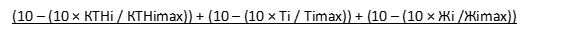 где Оп – оценка показателя муниципального образования;КТНi – количество технологических нарушений, произошедших в муниципальном образовании в отчетный период;КТНimax – максимальное значение КТНi из 67 муниципальных образований;Тi – общее время отключения коммунальных услуг в муниципальном образовании в отчетный период в связи с технологическими нарушениями;Тimax – максимальное значение Тi из 67 муниципальных образований;Жi – общее количество жителей, оказавшихся отключёнными от коммунальных услуг в муниципальном образовании в отчетный период в связи с технологическими нарушениями;Жimax – максимальное значение Жi из 67 муниципальных образований;Nсокр – количество сокрытий фактов произошедших технологических нарушений на коммунальных объектах (одно сокрытие = 1 баллу).При получении расчётного значения показателя, равного отрицательной величине, итоговое значение показателя принимается равным 0 баллам.При этом учитываются только те технологические нарушения (аварии, инциденты) на коммунальных объектах, в результате которых под отключение попал (или мог попасть) 1 МКД и более. Внутридомовые неисправности, влекущие отключение отдельных стояков, в расчет не берутся.Данные РСО, УК, ЕДДСДоля РСО, утвердивших инвестиционные программы в сфере теплоснабжения, водоснабжения и водоотведения в общем количестве РСО, осуществляющие регулируемые виды деятельности на территории муниципального образования Московской областиОпределяется как значение отношение количества организаций, утвердивших инвестиционные программы, осуществляющих регулируемые виды деятельности в сфере теплоснабжения, водоснабжения и водоотведения, к общему количеству организаций, осуществляющих регулируемые виды деятельности на территории муниципального образования Московской, умноженное на 10. Чем больше организаций, утвердивших инвестиционные программы, тем выше балл, но не более 10 баллов. Определяется по формуле: Дип = 10×(Qип/Qобщ), где Дип – оценка показателя муниципального образования; Qип – количество организаций, утвердивших инвестиционные программы (шт.);Qобщ – общее количество организаций, осуществляющих регулируемые виды деятельности на территории муниципального образования Московской области (шт.).Данные организацийУровень готовности объектов жилищно-коммунального хозяйства муниципального образования Московской области к осенне-зимнему периодуОпределяется как отношение фактического выполнения заданий по подготовке объектов и муниципальных образований к отопительному периоду к плановым показателям.Определяется по формулам:4.1. ОЗП2-3 = 10×(ФВ/ПП)где ОЗП2-3 - оценка подготовки к отопительному периоду по итогам 2 и 3 квартала; ФВ – фактическое среднее значение выполнения плановых показателей подготовки объектов ЖКХ к отопительному периоду (в процентах) по итогам 2 и 3 квартала, согласно отчётам по форме 1-ЖКХ (зима) срочная;ПП - плановые значения показателя подготовки объектов ЖКХ к отопительному периоду (в процентах) по итогам 2 и 3 квартала, устанавливаются решением Московского областного штаба по подготовке к осенне-зимнему периоду.  4.2. ОЗП4 - оценка подготовки к отопительному периоду по итогам 4 квартала и года.Определяется:1) Для городского округа.ОЗП4 = 10 баллов, при получении городским округом от Ростехнадзора по результату проверки паспорта готовности к отопительному периоду;ОЗП4 = 2,5 балла при получении городским округом от Ростехнадзора по результату проверки акта готовности к отопительному периоду;ОЗП4 = 0 баллов при получении городским округом от Ростехнадзора по результату проверки акта неготовности к отопительному периоду, либо непредставления документов и объектов к проверке.Данные РСО, УК4. Подпрограмма IV «Энергосбережение и повышение энергетической эффективности» 4. Подпрограмма IV «Энергосбережение и повышение энергетической эффективности» 4. Подпрограмма IV «Энергосбережение и повышение энергетической эффективности» Доля зданий, строений, сооружений органов местного самоуправления и муниципальных учреждений, оснащенных приборами учета потребляемых энергетических ресурсов б1/б2*100%, где б1-количество зданий, строений, сооружений муниципальной собственности, соответствующих нормальному уровню энергетической эффективности и выше (А, B, C, D), ед. б2-количество 	зданий, 	строений, 	сооружений 	муниципальной собственности, ед. Данные исполнителей мероприятий подпрограммы Бережливый учётПоказатель «Бережливый учет» характеризует оснащенность многоквартирных домов общедомовыми (коллективными) приборами учета потребляемых энергетических ресурсов и рассчитывается как:Опу = (Кпу.хвс / Кмкд.хвс + Кпу.гвс / Кмкд.гвс + Кпу.тэ / Кмкд.тэ + Кпу.ээ / Кмкд.ээ) /4 x 100%,где:Опу - доля многоквартирных домов Московской области, оснащенных общедомовыми (коллективными) приборами учета потребляемых энергетических ресурсов, процент;Кпу.хвс - количество многоквартирных домов Московской области, оснащенных общедомовыми (коллективными) приборами учета холодной воды, единица;Кмкд.хвс - общее количество многоквартирных домов Московской области, подлежащих оснащению общедомовыми (коллективными) приборами учета холодной воды, единица;Кпу.гвс - количество многоквартирных домов Московской области, оснащенных общедомовыми (коллективными) приборами учета горячей воды, единица;Кмкд.гвс - общее количество многоквартирных домов Московской области, подлежащих оснащению общедомовыми (коллективными) приборами учета горячей воды, единица;Кпу.тэ - количество многоквартирных домов Московской области, оснащенных общедомовыми (коллективными) приборами учета тепловой энергии, единица;Кмкд.тэ - общее количество многоквартирных домов Московской области, подлежащих оснащению общедомовыми (коллективными) приборами учета тепловой энергии, единица;Кпу.ээ - количество многоквартирных домов Московской области, оснащенных общедомовыми (коллективными) приборами учета электрической энергии, единица;Кмкд.ээ - общее количество многоквартирных домов Московской области, подлежащих оснащению общедомовыми (коллективными) приборами учета электрической энергии, единица.Ведомственные данные Министерства энергетики Московской области и Главного управления Московской области «Государственная жилищная инспекция Московской области».Доля зданий, строений, сооружений муниципальной собственности, соответствующих нормальному уровню энергетической эффективности и выше (А, B, C, D) б1/б2*100% б1-количество зданий, строений, сооружений муниципальной собственности, соответствующих нормальному уровню энергетической эффективности и выше (А, B, C, D), ед. б2-количество 	зданий, 	строений, 	сооружений 	муниципальной собственности, ед Данные исполнителей мероприятий подпрограммы Муниципальный заказчик        
подпрограммы                    Управление жилищно-коммунального хозяйства Управление жилищно-коммунального хозяйства Управление жилищно-коммунального хозяйства Управление жилищно-коммунального хозяйства Управление жилищно-коммунального хозяйства Управление жилищно-коммунального хозяйства Управление жилищно-коммунального хозяйства Управление жилищно-коммунального хозяйства Источники финансирования подпрограммы по годам реализации и
главным распорядителям бюджетных средств, в том числе по годам:Главный      
распорядитель
бюджетных    
средств      Источник      
финансированияРасходы (тыс. рублей)Расходы (тыс. рублей)Расходы (тыс. рублей)Расходы (тыс. рублей)Расходы (тыс. рублей)Расходы (тыс. рублей)Источники финансирования подпрограммы по годам реализации и
главным распорядителям бюджетных средств, в том числе по годам:Главный      
распорядитель
бюджетных    
средств      Источник      
финансирования20182019202020212022ИтогоИсточники финансирования подпрограммы по годам реализации и
главным распорядителям бюджетных средств, в том числе по годам:Управление ЖКХРесурсо-снабжающие организацииВсего:в том числе: 342 061,9061 000000403 061,90Источники финансирования подпрограммы по годам реализации и
главным распорядителям бюджетных средств, в том числе по годам:Управление ЖКХРесурсо-снабжающие организацииСредства бюджета городского округа Красногорск8 679,9061 00000069 679,90Источники финансирования подпрограммы по годам реализации и
главным распорядителям бюджетных средств, в том числе по годам:Управление ЖКХРесурсо-снабжающие организацииСредства      
бюджета       
Московской    
области       154 2420000154 242Источники финансирования подпрограммы по годам реализации и
главным распорядителям бюджетных средств, в том числе по годам:Управление ЖКХРесурсо-снабжающие организацииВнебюджетные источники179 1400000179 140№ п/пМероприятия программы/ подпрограммыСрок исполнения мероприятияИсточники финансированияОбъём финансирования мероприятия в году предшествующему году начала реализации мун. программы (тыс. руб.)Всего,                                                                                                                                                     (тыс. руб.)Объем финансирования по годам, (тыс. руб.)Объем финансирования по годам, (тыс. руб.)Объем финансирования по годам, (тыс. руб.)Объем финансирования по годам, (тыс. руб.)Объем финансирования по годам, (тыс. руб.)Объем финансирования по годам, (тыс. руб.)Объем финансирования по годам, (тыс. руб.)Объем финансирования по годам, (тыс. руб.)Объем финансирования по годам, (тыс. руб.)Ответственный за выполнение мероприятия программы/ подпрограммыРезультаты выполнения мероприятия программы/подпрограммы№ п/пМероприятия программы/ подпрограммыСрок исполнения мероприятияИсточники финансированияОбъём финансирования мероприятия в году предшествующему году начала реализации мун. программы (тыс. руб.)Всего,                                                                                                                                                     (тыс. руб.)201820192019202020202021202120222022Ответственный за выполнение мероприятия программы/ подпрограммыРезультаты выполнения мероприятия программы/подпрограммы12345678899101011121Строительство, реконструкция, капитальный ремонт,приобретение, монтаж и ввод в эксплуатацию объектов водоснабжения (ВЗУ, ВНС, станций водоочистки) на территории го Красногорск2018Итого:111 220403 061,90342 061,9061 00061 000000000Управление ЖКХУвеличение доли населения, обеспеченного доброкачественной питьевой водой1Строительство, реконструкция, капитальный ремонт,приобретение, монтаж и ввод в эксплуатацию объектов водоснабжения (ВЗУ, ВНС, станций водоочистки) на территории го Красногорск2018Средства бюджета городского округа Красногорск069 679,908 679,9061 00061 000000000Управление ЖКХУвеличение доли населения, обеспеченного доброкачественной питьевой водой1Строительство, реконструкция, капитальный ремонт,приобретение, монтаж и ввод в эксплуатацию объектов водоснабжения (ВЗУ, ВНС, станций водоочистки) на территории го Красногорск2018Средства      
бюджета       
Московской    
области       0154 242154 24200000000Управление ЖКХУвеличение доли населения, обеспеченного доброкачественной питьевой водой1Строительство, реконструкция, капитальный ремонт,приобретение, монтаж и ввод в эксплуатацию объектов водоснабжения (ВЗУ, ВНС, станций водоочистки) на территории го Красногорск2018Внебюджетные источники111 220179 140179 14000000000Управление ЖКХУвеличение доли населения, обеспеченного доброкачественной питьевой водой1.1.Реконструкция ВЗУ № 1, г. Красногорск, ул. Комсомоль-ская, д. 22018Итого:86 600129 900129 90000000000Ресурсоснабжающие организацииУвеличение доли населения, обеспеченного доброкачественной питьевой водой1.1.Реконструкция ВЗУ № 1, г. Красногорск, ул. Комсомоль-ская, д. 22018Внебюджетные источники86 600129 900129 90000000000Ресурсоснабжающие организацииУвеличение доли населения, обеспеченного доброкачественной питьевой водой1.2.Реконструкция ВЗУ №  6   г. Красногорск, д/о "Серебрян-ка"2018Итого:24 62049 24049 24000000000Ресурсоснабжающие организацииУвеличение доли населения, обеспеченного доброкачественной питьевой водой1.2.Реконструкция ВЗУ №  6   г. Красногорск, д/о "Серебрян-ка"2018Внебюджетные источники24 62049 24049 24000000000Ресурсоснабжающие организацииУвеличение доли населения, обеспеченного доброкачественной питьевой водой1.3.Капитальный ремонт ВЗУ в пос. Архангельское г.о. Красногорск2018Итого:0158 596,70158 596,7000000000Управление ЖКХУвеличение доли населения, обеспеченного доброкачественной питьевой водой1.3.Капитальный ремонт ВЗУ в пос. Архангельское г.о. Красногорск2018Средства бюджета го Красногорск04 354,704 354,704 354,700000000Управление ЖКХУвеличение доли населения, обеспеченного доброкачественной питьевой водой1.3.Капитальный ремонт ВЗУ в пос. Архангельское г.о. Красногорск2018Средства бюджета МО0154 242154 24200000000Управление ЖКХУвеличение доли населения, обеспеченного доброкачественной питьевой водой1.4.Проектирование реконструкцииводозаборного узла с обустройством на его территории станции обезжелезивания по адресу: Московская область, городской округ Красногорск, д. Тимошкино2018Итого:04 325,204 325,2000000000Управление ЖКХУвеличение доли населения, обеспеченного доброкачественной питьевой водой1.4.Проектирование реконструкцииводозаборного узла с обустройством на его территории станции обезжелезивания по адресу: Московская область, городской округ Красногорск, д. Тимошкино2018Средства бюджета го Красногорск04 325,204 325,2000000000Управление ЖКХУвеличение доли населения, обеспеченного доброкачественной питьевой водой1.5Реконструкция двух водозаборных узлов д. Тимошкино и д. Степановское2018Итого:021 000021 00021 000000000Управление ЖКХУвеличение доли населения, обеспеченного доброкачественной питьевой водой1.5Реконструкция двух водозаборных узлов д. Тимошкино и д. Степановское2018Средства бюджета го Красногорск021 000021 00021 000000000Управление ЖКХУвеличение доли населения, обеспеченного доброкачественной питьевой водой1.6Проектирование и реконструкция водопроводных сетей в мкр Опалиха2018Итого:040 000040 00040 000000000Управление ЖКХУвеличение доли населения, обеспеченного доброкачественной питьевой водой1.6Проектирование и реконструкция водопроводных сетей в мкр Опалиха2018Средства бюджета го Красногорск040 000040 00040 000000000Управление ЖКХУвеличение доли населения, обеспеченного доброкачественной питьевой водойМуниципальный заказчик        
подпрограммы                    Управление жилищно-коммунального хозяйства Управление жилищно-коммунального хозяйства Управление жилищно-коммунального хозяйства Управление жилищно-коммунального хозяйства Управление жилищно-коммунального хозяйства Управление жилищно-коммунального хозяйства Управление жилищно-коммунального хозяйства Управление жилищно-коммунального хозяйства Источники финансирования подпрограммы по годам реализации и
главным распорядителям бюджетных средств, в том числе по годам:Главный      
распорядитель
бюджетных    
средств      Источник      
финансированияРасходы (тыс. рублей)Расходы (тыс. рублей)Расходы (тыс. рублей)Расходы (тыс. рублей)Расходы (тыс. рублей)Расходы (тыс. рублей)Источники финансирования подпрограммы по годам реализации и
главным распорядителям бюджетных средств, в том числе по годам:Главный      
распорядитель
бюджетных    
средств      Источник      
финансирования20182019202020212022ИтогоИсточники финансирования подпрограммы по годам реализации и
главным распорядителям бюджетных средств, в том числе по годам:Управление архитектуры и строительстваВсего:в том числе: 800 000328 9790001 128 979Источники финансирования подпрограммы по годам реализации и
главным распорядителям бюджетных средств, в том числе по годам:Управление архитектуры и строительстваСредства бюджета го Красногорск312 000134 786000446 786Источники финансирования подпрограммы по годам реализации и
главным распорядителям бюджетных средств, в том числе по годам:Управление архитектуры и строительстваСредства      
бюджета   МО488 000194 193000682 193№ п/пМероприятия программы/ подпрограммыСрок исполнения мероприятияИсточники финансированияОбъём финансирования мероприятия в году предшествующему году начала реализации мун. программы (тыс. руб.)Всего,                                                                                                                                                     (тыс. руб.)Объем финансирования по годам, (тыс. руб.)Объем финансирования по годам, (тыс. руб.)Объем финансирования по годам, (тыс. руб.)Объем финансирования по годам, (тыс. руб.)Объем финансирования по годам, (тыс. руб.)Ответственный за выполнение мероприятия программы/ подпрограммыРезультаты выполнения мероприятия программы/ подпрограммы№ п/пМероприятия программы/ подпрограммыСрок исполнения мероприятияИсточники финансированияОбъём финансирования мероприятия в году предшествующему году начала реализации мун. программы (тыс. руб.)Всего,                                                                                                                                                     (тыс. руб.)20182019202020212022Ответственный за выполнение мероприятия программы/ подпрограммыРезультаты выполнения мероприятия программы/ подпрограммы1234567891011121Строительство, реконструкция,капитальный ремонт, приобретение, монтаж и ввод в эксплуатациюобъектов очистки сточных вод на территории го КрасногорскИтого:01 128 979800 000328 979000Управление архитектуры и строительстваУвеличение доли сточных вод, очищенных до нормативных значений, в общем объеме сточных вод, пропущенных через очистные сооруженияУвеличение доли сточных вод, очищенных до нормативных значений, в общем объеме сточных вод, пропущенных через очистные сооруженияУвеличение количества созданных и восстановленных объектов очистки сточных вод суммарной производительностьюУвеличение количества построенных, реконструированных, отремонтированных коллекторов (участков), КНС суммарной пропускной способностью1Строительство, реконструкция,капитальный ремонт, приобретение, монтаж и ввод в эксплуатациюобъектов очистки сточных вод на территории го КрасногорскСредства бюджета го Красногорск0446 786312 000134 786000Управление архитектуры и строительстваУвеличение доли сточных вод, очищенных до нормативных значений, в общем объеме сточных вод, пропущенных через очистные сооруженияУвеличение доли сточных вод, очищенных до нормативных значений, в общем объеме сточных вод, пропущенных через очистные сооруженияУвеличение количества созданных и восстановленных объектов очистки сточных вод суммарной производительностьюУвеличение количества построенных, реконструированных, отремонтированных коллекторов (участков), КНС суммарной пропускной способностью1Строительство, реконструкция,капитальный ремонт, приобретение, монтаж и ввод в эксплуатациюобъектов очистки сточных вод на территории го КрасногорскСредства      
бюджета МО0682 193488 000194 193000Управление архитектуры и строительстваУвеличение доли сточных вод, очищенных до нормативных значений, в общем объеме сточных вод, пропущенных через очистные сооруженияУвеличение доли сточных вод, очищенных до нормативных значений, в общем объеме сточных вод, пропущенных через очистные сооруженияУвеличение количества созданных и восстановленных объектов очистки сточных вод суммарной производительностьюУвеличение количества построенных, реконструированных, отремонтированных коллекторов (участков), КНС суммарной пропускной способностью1.1.Реконструкция канализационного коллектора 2Ф-1200 мм от КНС-1 Павшино до врезки в Московскую систему канализации на участке от точки «А» в районе вантузной камеры на левом берегу реки Москвы до камеры с регулирующими задвижками у пешеходного моста на правом берегу с дюкерным переходом  через реку МосквуИтого:01 113 908800 000313 908000Управление архитектуры и строительстваУвеличение доли сточных вод, очищенных до нормативных значений, в общем объеме сточных вод, пропущенных через очистные сооруженияУвеличение доли сточных вод, очищенных до нормативных значений, в общем объеме сточных вод, пропущенных через очистные сооруженияУвеличениеколичества созданных и восстановленных объектов очистки сточных вод суммарной производительностьюУвеличение количества построенных, реконструированных, отремонтированных коллекторов (участков), КНС суммарной пропускной способностью1.1.Реконструкция канализационного коллектора 2Ф-1200 мм от КНС-1 Павшино до врезки в Московскую систему канализации на участке от точки «А» в районе вантузной камеры на левом берегу реки Москвы до камеры с регулирующими задвижками у пешеходного моста на правом берегу с дюкерным переходом  через реку МосквуСредства бюджета го Красногорск0431 715312 000119 715000Управление архитектуры и строительстваУвеличение доли сточных вод, очищенных до нормативных значений, в общем объеме сточных вод, пропущенных через очистные сооруженияУвеличение доли сточных вод, очищенных до нормативных значений, в общем объеме сточных вод, пропущенных через очистные сооруженияУвеличениеколичества созданных и восстановленных объектов очистки сточных вод суммарной производительностьюУвеличение количества построенных, реконструированных, отремонтированных коллекторов (участков), КНС суммарной пропускной способностью1.1.Реконструкция канализационного коллектора 2Ф-1200 мм от КНС-1 Павшино до врезки в Московскую систему канализации на участке от точки «А» в районе вантузной камеры на левом берегу реки Москвы до камеры с регулирующими задвижками у пешеходного моста на правом берегу с дюкерным переходом  через реку МосквуСредства бюджета МО0682 193488 000194 193000Управление архитектуры и строительстваУвеличение доли сточных вод, очищенных до нормативных значений, в общем объеме сточных вод, пропущенных через очистные сооруженияУвеличение доли сточных вод, очищенных до нормативных значений, в общем объеме сточных вод, пропущенных через очистные сооруженияУвеличениеколичества созданных и восстановленных объектов очистки сточных вод суммарной производительностьюУвеличение количества построенных, реконструированных, отремонтированных коллекторов (участков), КНС суммарной пропускной способностью1.2Вынос канализационного коллектора с территории детского сада № 52 мкр. Опалиха. Проектирование и строительствао2018Итого:07 35307 353000УЖКХУвеличение количества построенных, реконструированных, отремонтированных коллекторов (участков), КНС суммарной пропускной способностью1.2Вынос канализационного коллектора с территории детского сада № 52 мкр. Опалиха. Проектирование и строительствао2018Средства бюджета го Красногорск07 35307 353000УЖКХУвеличение количества построенных, реконструированных, отремонтированных коллекторов (участков), КНС суммарной пропускной способностью1.3Проектирование и перекладка канализационных сетей п. Инженерный, д. Ивановское2018Итого:07 71807 718000УЖКХУвеличение количества построенных, реконструированных, отремонтированных коллекторов (участков), КНС суммарной пропускной способностью1.3Проектирование и перекладка канализационных сетей п. Инженерный, д. Ивановское2018Средства бюджета го Красногорск07 71807 718000УЖКХУвеличение количества построенных, реконструированных, отремонтированных коллекторов (участков), КНС суммарной пропускной способностьюМуниципальный заказчик        
подпрограммы                    Управление жилищно-коммунального хозяйства Управление жилищно-коммунального хозяйства Управление жилищно-коммунального хозяйства Управление жилищно-коммунального хозяйства Управление жилищно-коммунального хозяйства Управление жилищно-коммунального хозяйства Управление жилищно-коммунального хозяйства Управление жилищно-коммунального хозяйства Источники финансирования подпрограммы по годам реализации иглавным распорядителям бюджетных средств, в том числе по годам:Главный      
распорядитель
бюджетных    
средств      Источник      
финансированияРасходы (тыс. рублей)Расходы (тыс. рублей)Расходы (тыс. рублей)Расходы (тыс. рублей)Расходы (тыс. рублей)Расходы (тыс. рублей)Источники финансирования подпрограммы по годам реализации иглавным распорядителям бюджетных средств, в том числе по годам:Главный      
распорядитель
бюджетных    
средств      Источник      
финансирования20182019202020212022ИтогоИсточники финансирования подпрограммы по годам реализации иглавным распорядителям бюджетных средств, в том числе по годам:Управление ЖКХРесурсо-снабжающие организацииВсего:в том числе: 2 073 471,401 148 312441 000141 00003 803 783,40Источники финансирования подпрограммы по годам реализации иглавным распорядителям бюджетных средств, в том числе по годам:Управление ЖКХРесурсо-снабжающие организацииСредства бюджета го Красногорск668 902,44176 12184 00081 00001 010 023,44Источники финансирования подпрограммы по годам реализации иглавным распорядителям бюджетных средств, в том числе по годам:Управление ЖКХРесурсо-снабжающие организацииСредства      
бюджета  МО1 319 568,96912 191297 000002 528 759,96Источники финансирования подпрограммы по годам реализации иглавным распорядителям бюджетных средств, в том числе по годам:Управление ЖКХРесурсо-снабжающие организацииВнебюджетные средства85 00060 00060 00060 0000265 000№ п/пМероприятия программы/ подпрограммыСрок исполнения меро-приятияИсточники финанси-рованияОбъём финанси-рования мероприятия в году предшест-вующему году начала реализации мун. программы (тыс. руб.)Всего,                                                                                                                                                     (тыс. руб.)Объем финансирования по годам, (тыс. руб.)Объем финансирования по годам, (тыс. руб.)Объем финансирования по годам, (тыс. руб.)Объем финансирования по годам, (тыс. руб.)Объем финансирования по годам, (тыс. руб.)Ответственный за выполнение мероприятия программы/ подпрограммыРезультаты выполнения мероприятия программы/подпрограммы№ п/пМероприятия программы/ подпрограммыСрок исполнения меро-приятияИсточники финанси-рованияОбъём финанси-рования мероприятия в году предшест-вующему году начала реализации мун. программы (тыс. руб.)Всего,                                                                                                                                                     (тыс. руб.)20182019202020212022Ответственный за выполнение мероприятия программы/ подпрограммыРезультаты выполнения мероприятия программы/подпрограммы1234567891011121Строительство, реконструкция, капитальный ремонт, приобретение,монтаж и ввод в эксплуатацию объектов коммунальной инфраструктуры на территории го Красногорск2018-2022Итого:124 5602 946 471,402 073 471,40394 091418 90960 0000Управление ЖКХУвеличение количества созданных и восстановленных объектов коммунальной инфраструктуры1Строительство, реконструкция, капитальный ремонт, приобретение,монтаж и ввод в эксплуатацию объектов коммунальной инфраструктуры на территории го Красногорск2018-2022Средства бюджета го Красногорск6 6501 361 902,44668 902,44334 091358 90900Управление ЖКХУвеличение количества созданных и восстановленных объектов коммунальной инфраструктуры1Строительство, реконструкция, капитальный ремонт, приобретение,монтаж и ввод в эксплуатацию объектов коммунальной инфраструктуры на территории го Красногорск2018-2022Средства      
бюджета       
МО       17 910 1 319 568,961 319 568,960000Управление ЖКХУвеличение количества созданных и восстановленных объектов коммунальной инфраструктуры1Строительство, реконструкция, капитальный ремонт, приобретение,монтаж и ввод в эксплуатацию объектов коммунальной инфраструктуры на территории го Красногорск2018-2022Внебюджет-ные источники100 000265 00085 00060 00060 00060 0000Управление ЖКХУвеличение количества созданных и восстановленных объектов коммунальной инфраструктуры1.1.Организация обеспечения надежного тепло-снабжения потребителей, в том числе в случае неис-полнения тепло-сетевыми организациями своих обязательств, либо отказа указан-ных организаций от исполнения своих обязательств, включая работы по подготовке к зиме, погашению задолженности, приводящей к сни-жению надежности теплоснабжения, во-доснабжения, водоотведения и др.2018-2021Итого:100 000265 00085 00060 00060 00060 0000Управление ЖКХУвеличение количества созданных и восстановленных объектов коммунальной инфраструктуры1.1.Организация обеспечения надежного тепло-снабжения потребителей, в том числе в случае неис-полнения тепло-сетевыми организациями своих обязательств, либо отказа указан-ных организаций от исполнения своих обязательств, включая работы по подготовке к зиме, погашению задолженности, приводящей к сни-жению надежности теплоснабжения, во-доснабжения, водоотведения и др.2018-2021Внебюджетные источники100 000265 00085 00060 00060 00060 0000Увеличение количества созданных и восстановленных объектов коммунальной инфраструктуры1.2.Предоставление муниципальной гарантии на цели, связанные с погашением кредиторской задолженности  предприятий, предоставляющих жилищно-коммунальные услуги населению, за энергоносители и за услуги водо-снабжения и водоотведения2018-2020Итого:0240 0000100 00070 00070 0000Управление ЖКХУвеличение количества созданных и восстановленных объектов коммунальной инфраструктуры1.2.Предоставление муниципальной гарантии на цели, связанные с погашением кредиторской задолженности  предприятий, предоставляющих жилищно-коммунальные услуги населению, за энергоносители и за услуги водо-снабжения и водоотведения2018-2020Средства бюджета го Красногорск0240 0000100 00070 00070 0000Управление ЖКХУвеличение количества созданных и восстановленных объектов коммунальной инфраструктуры1.3.Актуализация схем теплоснабжения, во-доснабжения и водоотведения на территории городского округа Красногорск2018-2020Итого:13 10015 00005 0005 0005 0000Управление ЖКХУвеличение количества созданных и восстановленных объектов коммунальной инфраструктуры1.3.Актуализация схем теплоснабжения, во-доснабжения и водоотведения на территории городского округа Красногорск2018-2020Средства бюджета го Красногорск13 10015 00005 0005 0005 0000Управление ЖКХУвеличение количества созданных и восстановленных объектов коммунальной инфраструктуры1.4.Проектирование подключения участков многодетных семей к инженерным сетям водоснабжения и водоотведения2018Итого:010 00050005 000000Управление ЖКХУвеличение количества созданных и восстановленных объектов коммунальной инфраструктуры1.4.Проектирование подключения участков многодетных семей к инженерным сетям водоснабжения и водоотведения2018Средства бюджета го Красногорск010 00050005 000000Управление ЖКХУвеличение количества созданных и восстановленных объектов коммунальной инфраструктуры1.5.Приём поверхностных сточных вод2018-2020Итого:4 74327 7927 8967 8966 0006 0000Управление ЖКХУвеличение количества созданных и восстановленных объектов коммунальной инфраструктуры1.5.Приём поверхностных сточных вод2018-2020Средства бюджета го Красногорск4 74327 7927 8967 8966 0006 0000Управление ЖКХУвеличение количества созданных и восстановленных объектов коммунальной инфраструктуры1.6.Реконструкция с увеличением мощности ЦТП ПДХ Архангельское, ЦТП № 4, с отключением и выводом из эксплуатации ЦТП № 3  с последующим его демонтажем по адресу:  пос. Архангельское, г. о. Красногорск (в том числе ПИР)2018Итого:077 878,2752 235,2725 643000Управление ЖКХУвеличение количества созданных и восстановленных объектов коммунальной инфраструктуры1.6.Реконструкция с увеличением мощности ЦТП ПДХ Архангельское, ЦТП № 4, с отключением и выводом из эксплуатации ЦТП № 3  с последующим его демонтажем по адресу:  пос. Архангельское, г. о. Красногорск (в том числе ПИР)2018Средства бюджета го Красногорск0788,35522,35266000Управление ЖКХУвеличение количества созданных и восстановленных объектов коммунальной инфраструктуры1.6.Реконструкция с увеличением мощности ЦТП ПДХ Архангельское, ЦТП № 4, с отключением и выводом из эксплуатации ЦТП № 3  с последующим его демонтажем по адресу:  пос. Архангельское, г. о. Красногорск (в том числе ПИР)2018Средства      
бюджета   МО077 089,9251 712,9225 377000Управление ЖКХУвеличение количества созданных и восстановленных объектов коммунальной инфраструктуры1.7Реконструкция тепловых сетей отопления и горячего водо-снабжения  по адресу: г.о. Красногорск, пос. Архангельское (в том числе ПИР)2018Итого:0830 274,93480 274,9350 000300 00000Управление ЖКХУвеличение количества созданных и восстановленных объектов коммунальной инфраструктуры1.7Реконструкция тепловых сетей отопления и горячего водо-снабжения  по адресу: г.о. Красногорск, пос. Архангельское (в том числе ПИР)2018Средства бюджета го Красногорск08 302,934 802,935003 00000Управление ЖКХУвеличение количества созданных и восстановленных объектов коммунальной инфраструктуры1.7Реконструкция тепловых сетей отопления и горячего водо-снабжения  по адресу: г.о. Красногорск, пос. Архангельское (в том числе ПИР)2018Средства      
бюджета       
МО0821 972475 47249 500297 00000Управление ЖКХУвеличение количества созданных и восстановленных объектов коммунальной инфраструктуры1.8Строительство автоматизированной котельной с переключением существующей нагрузки и увеличением мощности до 60 МВт в пос. Архангельское, городской округ Красногорск ( в том числе ПИР)2018Итого:0383 487,43353 760,4329 727000Управление ЖКХУвеличение количества созданных и восстановленных объектов коммунальной инфраструктуры1.8Строительство автоматизированной котельной с переключением существующей нагрузки и увеличением мощности до 60 МВт в пос. Архангельское, городской округ Красногорск ( в том числе ПИР)2018Средства бюджета го Красногорск03 835,433 537,43298000Управление ЖКХУвеличение количества созданных и восстановленных объектов коммунальной инфраструктуры1.8Строительство автоматизированной котельной с переключением существующей нагрузки и увеличением мощности до 60 МВт в пос. Архангельское, городской округ Красногорск ( в том числе ПИР)2018Средства      
бюджета       
МО0379 652350 22329 429000Управление ЖКХУвеличение количества созданных и восстановленных объектов коммунальной инфраструктуры1.9Реконструкция наружных водопроводных сетей, по адресу:  г.о. Красногорск, пос. Архангельское, территория музея усадьбы "Архангельское" и прилегающая территория (в том числе ПИР)2018Итого:0130 706,5045 650,5085 056000Управление ЖКХУвеличение количества созданных и восстановленных объектов коммунальной инфраструктуры1.9Реконструкция наружных водопроводных сетей, по адресу:  г.о. Красногорск, пос. Архангельское, территория музея усадьбы "Архангельское" и прилегающая территория (в том числе ПИР)2018Средства бюджета го Красногорск06 901,506 050,50851000Управление ЖКХУвеличение количества созданных и восстановленных объектов коммунальной инфраструктуры1.9Реконструкция наружных водопроводных сетей, по адресу:  г.о. Красногорск, пос. Архангельское, территория музея усадьбы "Архангельское" и прилегающая территория (в том числе ПИР)2018Средства      
бюджета       
МО0123 80539 60084 205000Управление ЖКХУвеличение количества созданных и восстановленных объектов коммунальной инфраструктуры1.10Реконструкции наружных  канализационных  сетей, по адресу:  г.о. Красногорск, пос. Архангельское, территория музея -  усадьбы "Архангельское" и прилегающая территория. (в  том числе ПИР)2018Итого:0273 951,3042 686,30231 265000Управление ЖКХУвеличение количества созданных и восстановленных объектов коммунальной инфраструктуры1.10Реконструкции наружных  канализационных  сетей, по адресу:  г.о. Красногорск, пос. Архангельское, территория музея -  усадьбы "Архангельское" и прилегающая территория. (в  том числе ПИР)2018Средства бюджета го Красногорск010 349,308 036,302 313000Управление ЖКХУвеличение количества созданных и восстановленных объектов коммунальной инфраструктуры1.10Реконструкции наружных  канализационных  сетей, по адресу:  г.о. Красногорск, пос. Архангельское, территория музея -  усадьбы "Архангельское" и прилегающая территория. (в  том числе ПИР)2018Средства      
бюджета       
МО0263 60234 650228 952000Управление ЖКХУвеличение количества созданных и восстановленных объектов коммунальной инфраструктуры1.11Капитальный ремонт КНС 1, КСН 2  пос. Архангельское городской округ Красногорск санаторий Архангельское и прилегающая застройка2018Итого:010 245,3010 245,300000Управление ЖКХУвеличение количества созданных и восстановленных объектов коммунальной инфраструктуры1.11Капитальный ремонт КНС 1, КСН 2  пос. Архангельское городской округ Красногорск санаторий Архангельское и прилегающая застройка2018Средства бюджета го Красногорск02 325,302 325,300000Управление ЖКХУвеличение количества созданных и восстановленных объектов коммунальной инфраструктуры1.11Капитальный ремонт КНС 1, КСН 2  пос. Архангельское городской округ Красногорск санаторий Архангельское и прилегающая застройка2018Средства      
бюджета       
МО07 9207 9200000Управление ЖКХУвеличение количества созданных и восстановленных объектов коммунальной инфраструктуры1.12Капитальный ремонт наружной водопроводной сети п. Архангельское г.о. Красногорск2018Итого:02,02,00000Управление ЖКХ1.12Капитальный ремонт наружной водопроводной сети п. Архангельское г.о. Красногорск2018Средства бюджета го Красногорск02,02,00000Управление ЖКХ1.13Увеличение уставного капитала ПАО «Красногорская теплосеть»2018Итого:0215 000215 0000000Управление ЖКХУвеличение количества созданных и восстановленных объектов коммунальной инфраструктуры1.13Увеличение уставного капитала ПАО «Красногорская теплосеть»2018Средства бюджета го Красногорск0215 000215 0000000Управление ЖКХУвеличение количества созданных и восстановленных объектов коммунальной инфраструктуры1.14Проектирование, реконструкция, строительство, ремонт и техническое обслуживание объектов коммунальной инфраструктуры2018Итого:072 436,61972 436,6190000Управление ЖКХУвеличение количества созданных и восстановленных объектов коммунальной инфраструктуры1.14Проектирование, реконструкция, строительство, ремонт и техническое обслуживание объектов коммунальной инфраструктуры2018Средства бюджета го Красногорск072 436,61972 436,6190000Управление ЖКХУвеличение количества созданных и восстановленных объектов коммунальной инфраструктуры1.15Строительство системы горячего водоснабжения для жилых домов №4,6,8,10,16,18,20 с перекладкой тепловых сетей большего диаметра по адресу: Московская обл, г.о. Красногорск, п. Нахабино, ул. Панфилова2018Итого:030 55530 5550000ТУ НахабиноУвеличение количества созданных и восстановленных объектов коммунальной инфраструктуры1.15Строительство системы горячего водоснабжения для жилых домов №4,6,8,10,16,18,20 с перекладкой тепловых сетей большего диаметра по адресу: Московская обл, г.о. Красногорск, п. Нахабино, ул. Панфилова2018Средства бюджета городского округа Красногорск030 55530 5550000ТУ НахабиноУвеличение количества созданных и восстановленных объектов коммунальной инфраструктуры1.16Разработка проекта ГВС жилых домов №1,3а,12, 22, 24 ул. Панфилова 2018Итого:0000000ТУ Нахабино1.16Разработка проекта ГВС жилых домов №1,3а,12, 22, 24 ул. Панфилова 2018Средства бюджета городского округа Красногорск0000000ТУ Нахабино1.17Техническое перевооружение ЦТП-32018Итого:0000000ТУ Нахабино1.17Техническое перевооружение ЦТП-32018Средства бюджета городского округа Красногорск0000000ТУ Нахабино1.18Ремонт сети водопровода по адресу: Московская область, го Красногорск, мкр. Гольево, от ул. Новая Слободка до СПК "Урожай-2"2018Итого:0422742270000Управление ЖКХУвеличение количества созданных и восстановленных объектов коммунальной инфраструктуры1.18Ремонт сети водопровода по адресу: Московская область, го Красногорск, мкр. Гольево, от ул. Новая Слободка до СПК "Урожай-2"2018Средства бюджета го Красногорск0422742270000Управление ЖКХУвеличение количества созданных и восстановленных объектов коммунальной инфраструктуры1.19Капитальный ремонт сетей отопления и горячего водоснабжения2018Итого:07 0027 0020000Управление ЖКХУвеличение количества созданных и восстановленных объектов коммунальной инфраструктуры1.19Капитальный ремонт сетей отопления и горячего водоснабжения2018Средства бюджета го Красногорск07 0027 0020000Управление ЖКХУвеличение количества созданных и восстановленных объектов коммунальной инфраструктуры1.20Проектирование и строительство сетей водоснабжения д.Сабурово2018Итого:019 888,6819 888,680000Управление ЖКХУвеличение количества созданных и восстановленных объектов коммунальной инфраструктуры1.20Проектирование и строительство сетей водоснабжения д.Сабурово2018Средства бюджета го Красногорск019 888,6819 888,680000Управление ЖКХУвеличение количества созданных и восстановленных объектов коммунальной инфраструктуры1.21Капитальный ремонт водопроводных сетей по адресу: городской округ Красногорск, пос. Архангельское2018Итого:048 482,37148 482,3710000Управление ЖКХУвеличение количества созданных и восстановленных объектов коммунальной инфраструктуры1.21Капитальный ремонт водопроводных сетей по адресу: городской округ Красногорск, пос. Архангельское2018Средства бюджета МО043 191,0443 191,040000Управление ЖКХУвеличение количества созданных и восстановленных объектов коммунальной инфраструктуры1.21Капитальный ремонт водопроводных сетей по адресу: городской округ Красногорск, пос. Архангельское2018Средства бюджета го Красногорск05 291,3315 291,3310000Управление ЖКХУвеличение количества созданных и восстановленных объектов коммунальной инфраструктуры1.22Проектирование и реконструкция ВЗУ, устройство центральной канализации п. Ильинское -Усово2018Итого:06826,006 826,000000ТУ ИльинскоеУвеличение количества созданных и восстановленных объектов коммунальной инфраструктуры1.22Проектирование и реконструкция ВЗУ, устройство центральной канализации п. Ильинское -Усово2018Средства бюджета го Красногорск06826,006 826,000000ТУ ИльинскоеУвеличение количества созданных и восстановленных объектов коммунальной инфраструктуры1.23Реконструкция тепловых сетей отопления и горячего водоснабжения по адресу: г.о.Красногорск, музей-усадьба Архангельское и прилегающая застройка (в том числе ПИР)2018Итого:0819 725320 000499 725000Управление ЖКХУвеличение количества созданных и восстановленных объектов коммунальной инфраструктуры1.23Реконструкция тепловых сетей отопления и горячего водоснабжения по адресу: г.о.Красногорск, музей-усадьба Архангельское и прилегающая застройка (в том числе ПИР)2018Бюджет Московской области 0811 528316 800494 728000Управление ЖКХУвеличение количества созданных и восстановленных объектов коммунальной инфраструктуры1.23Реконструкция тепловых сетей отопления и горячего водоснабжения по адресу: г.о.Красногорск, музей-усадьба Архангельское и прилегающая застройка (в том числе ПИР)2018Средства бюджета го Красногорск08 1973 2004 997000Управление ЖКХУвеличение количества созданных и восстановленных объектов коммунальной инфраструктуры1.24Капитальный ремонт муниципального имущества ресурсоснабжающими организациями2018Итого076 30376 3030000УЖКХ1.24Капитальный ремонт муниципального имущества ресурсоснабжающими организациями2018Средства бюджета го Красногорск076 30376 3030000УЖКХ1.25Проектирование и реконструкция ЦТП-3-53-9; ЦТП-3а-53-9 с перераспределением мощностей существующих и вновь подключаемых потребителей по адресу: п. Нахабино2018Итого0000000ТУ Нахабино1.25Проектирование и реконструкция ЦТП-3-53-9; ЦТП-3а-53-9 с перераспределением мощностей существующих и вновь подключаемых потребителей по адресу: п. Нахабино2018Средства бюджета го Красногорск0000000ТУ Нахабино1.26Мероприятия по поддержке предприятий ЖКХ городского округа Красногорск2018Итого0100 000190 0000000УЖКХ1.26Мероприятия по поддержке предприятий ЖКХ городского округа Красногорск2018Средства бюджета го Красногорск0100 000190 0000000УЖКХ1.27Проектирование и перекладка водопроводной сети г. Красногорск, ул. Комсомольская, ул. Циолковского2018Итого09 00009 000000УЖКХ1.27Проектирование и перекладка водопроводной сети г. Красногорск, ул. Комсомольская, ул. Циолковского2018Средства бюджета го Красногорск09 00009 000000УЖКХ1.28Строительство теплотрассы для подключения объекта: физкультурно-оздоровительный комплекс с искусственным льдом по адресу: г. Красногорск, мкр. № 12018Итого040 000040 000000УЖКХ1.28Строительство теплотрассы для подключения объекта: физкультурно-оздоровительный комплекс с искусственным льдом по адресу: г. Красногорск, мкр. № 12018Средства бюджета го Красногорск040 000040 000000УЖКХМуниципальный заказчик        
подпрограммы                    Управление жилищно-коммунального хозяйства Управление жилищно-коммунального хозяйства Управление жилищно-коммунального хозяйства Управление жилищно-коммунального хозяйства Управление жилищно-коммунального хозяйства Управление жилищно-коммунального хозяйства Управление жилищно-коммунального хозяйства Управление жилищно-коммунального хозяйства Источники финансирования подпрограммы по годам реализации иглавным распорядителям бюджетных средств, в том числе по годам:Главный      
распорядитель
бюджетных    
средств      Источник      
финансированияРасходы (тыс. рублей)Расходы (тыс. рублей)Расходы (тыс. рублей)Расходы (тыс. рублей)Расходы (тыс. рублей)Расходы (тыс. рублей)Источники финансирования подпрограммы по годам реализации иглавным распорядителям бюджетных средств, в том числе по годам:Главный      
распорядитель
бюджетных    
средств      Источник      
финансирования20182019202020212022ИтогоИсточники финансирования подпрограммы по годам реализации иглавным распорядителям бюджетных средств, в том числе по годам:Управление Образования,Управление по культуре, делам молодежи, Комитет по физической культуре и спортуУправление ЖКХВсего:в том числе: 31 777,1935 36635 36635 3660137 875,19Источники финансирования подпрограммы по годам реализации иглавным распорядителям бюджетных средств, в том числе по годам:Управление Образования,Управление по культуре, делам молодежи, Комитет по физической культуре и спортуУправление ЖКХСредства бюджета городского округа Красногорск31 777,1935 36635 36635 3660137 875,19№ п/пМероприятия программы/ подпрограммыСрок исполнения мероприятияИсточники финансированияОбъём финансирования мероприятия в году предшествующему году начала реализации мун. программы (тыс. руб.)Всего,                                                                                                                                                     (тыс. руб.)Объем финансирования по годам, (тыс. руб.)Объем финансирования по годам, (тыс. руб.)Объем финансирования по годам, (тыс. руб.)Объем финансирования по годам, (тыс. руб.)Объем финансирования по годам, (тыс. руб.)Ответственный за выполнение мероприятия программы/ подпрограммыРезультаты выполнения мероприятия программы/подпрограммы№ п/пМероприятия программы/ подпрограммыСрок исполнения мероприятияИсточники финансированияОбъём финансирования мероприятия в году предшествующему году начала реализации мун. программы (тыс. руб.)Всего,                                                                                                                                                     (тыс. руб.)20182019202020212022Ответственный за выполнение мероприятия программы/ подпрограммыРезультаты выполнения мероприятия программы/подпрограммы1234567891011121Организация учета энергетических ресурсов в бюджетной сфере2018-2022Итого:4 50028 8687 2177 2177 2177 2170Управление Образования,Управление по культуре, делам мо-лодежи, Комитет по физической культуре и спортуУвеличение доли зданий, строений, сооружений органов местного самоуправления и муниципальных учреждений, оснащённых приборами учёта потребляемых энергетических ресурсов1Организация учета энергетических ресурсов в бюджетной сфере2018-2022Средства бюджета городского округа Красногорск4 50028 8687 2177 2177 2177 2170Управление Образования,Управление по культуре, делам мо-лодежи, Комитет по физической культуре и спортуУвеличение доли зданий, строений, сооружений органов местного самоуправления и муниципальных учреждений, оснащённых приборами учёта потребляемых энергетических ресурсов1.1.Приобретение, установка, замена (модернизация) приборов и узлов учета коммунальных ресурсов и регулирования подачи тепловой энергии в помещениях, выполнение поверки приборов учета, работ по диспетчеризации приборов и узлов учета коммунальных ресурсов, регулирования подачи тепловой энергии, установка систем АИИС КУЭ (АСКУЭ), ежегодная проверка КИПа2018-2022Итого:4 50028 8687 2177 2177 2177 2170Управление Образования,Управление по культуре, делам молодежи, Комитет по физической культуре и спортуУвеличение доли зданий, строений, сооружений органов местного самоуправления и муниципальных учреждений, оснащённых приборами учёта потребляемых энергетических ресурсов1.1.Приобретение, установка, замена (модернизация) приборов и узлов учета коммунальных ресурсов и регулирования подачи тепловой энергии в помещениях, выполнение поверки приборов учета, работ по диспетчеризации приборов и узлов учета коммунальных ресурсов, регулирования подачи тепловой энергии, установка систем АИИС КУЭ (АСКУЭ), ежегодная проверка КИПа2018-2022Средства бюджета городского округа Красногорск4 50028 8687 2177 2177 2177 2170Управление Образования,Управление по культуре, делам молодежи, Комитет по физической культуре и спортуУвеличение доли зданий, строений, сооружений органов местного самоуправления и муниципальных учреждений, оснащённых приборами учёта потребляемых энергетических ресурсов2.Организация учета энергетических ресурсов в жилищном фонде2018-2022Итого:07 8901 8902 0002 0002 0000Управление ЖКХУвеличение доли многоквартирных домов, оснащённых общедомовыми приборами учёта потребляемых энергетических ресурсов2.Организация учета энергетических ресурсов в жилищном фонде2018-2022Средства бюджета го Красногорск07 8901 8902 0002 0002 0000Управление ЖКХУвеличение доли многоквартирных домов, оснащённых общедомовыми приборами учёта потребляемых энергетических ресурсов2.1.Установка, замена, поверка индивидуальных приборов учета энергетических ресурсов в муниципальном жилье2018-2022Итого:07 8901 8902 0002 0002 0000Управление ЖКХУвеличение доли многоквартирных домов, оснащённых общедомовыми приборами учёта потребляемых энергетических ресурсов2.1.Установка, замена, поверка индивидуальных приборов учета энергетических ресурсов в муниципальном жилье2018-2022Средства бюджета го Красногорск07 8901 8902 0002 0002 0000Управление ЖКХУвеличение доли многоквартирных домов, оснащённых общедомовыми приборами учёта потребляемых энергетических ресурсов3.Повышение энергетической эффективности в бюджетной сфере2018-2022Итого:19 80065 812,1922670,1920646206461 8500Управление Образования,Управление по культуре, делам молодежи, Комитет по физической культуре и спортуТУ НахабиноУвеличение доля зданий, строений, сооружений муниципальной собственности, соответствующих нормальному уровню энергетической эффективности и выше (А, В, С, D)3.Повышение энергетической эффективности в бюджетной сфере2018-2022Средства бюджета го Красногорск19 80065 812,1922670,1920646206461 8500Управление Образования,Управление по культуре, делам молодежи, Комитет по физической культуре и спортуТУ НахабиноУвеличение доля зданий, строений, сооружений муниципальной собственности, соответствующих нормальному уровню энергетической эффективности и выше (А, В, С, D)3.1.Приобретение, установка, замена  (модернизация) энергосберегающих светильников и энергосберегающих ламп для наружного освещения и в помещениях2018-2022Итого:3 00031 377,195 670,198 5698 5698 5690Управление Образования,Управление по культуре, делам молодежи, Комитет по физической культуре и спортуТУ НахабиноУвеличение доля зданий, строений, сооружений муниципальной собственности, соответствующих нормальному уровню энергетической эффективности и выше (А, В, С, D)3.1.Приобретение, установка, замена  (модернизация) энергосберегающих светильников и энергосберегающих ламп для наружного освещения и в помещениях2018-2022Средства бюджета городского округа Красногорск3 00031 377,195 670,198 5698 5698 5690Управление Образования,Управление по культуре, делам молодежи, Комитет по физической культуре и спортуТУ НахабиноУвеличение доля зданий, строений, сооружений муниципальной собственности, соответствующих нормальному уровню энергетической эффективности и выше (А, В, С, D)3.2.Установка автоматизированных узлов управления системами теплоснабжения (АУУ), индивидуальных тепловых пунктов (ИТП) и модернизация внутренних инженерных сетей и систем2018-2022Итого:12 30068 00017 00017 00017 00017 0000Управление Образования,Управление по культуре, делам молодежи, Комитет по физической культуре и спортуУвеличение доля зданий, строений, сооружений муниципальной собственности, соответствующих нормальному уровню энергетической эффективности и выше (А, В, С, D)3.2.Установка автоматизированных узлов управления системами теплоснабжения (АУУ), индивидуальных тепловых пунктов (ИТП) и модернизация внутренних инженерных сетей и систем2018-2022Средства бюджета городского округа Красногорск12 30068 00017 00017 00017 00017 0000Управление Образования,Управление по культуре, делам молодежи, Комитет по физической культуре и спортуУвеличение доля зданий, строений, сооружений муниципальной собственности, соответствующих нормальному уровню энергетической эффективности и выше (А, В, С, D)3.3Оформление энергопаспортов2019-2022Итого:01 7400580 580580 0Управление Образования,Управление по культуре, делам молодежи, Комитет по физической культуре и спортуУвеличение доля зданий, строений, сооружений муниципальной собственности, соответствующих нормальному уровню энергетической эффективности и выше (А, В, С, D)3.3Оформление энергопаспортов2019-2022Средства бюджета городского округа Красногорск01 7400580 580580 0Управление Образования,Управление по культуре, делам молодежи, Комитет по физической культуре и спортуУвеличение доля зданий, строений, сооружений муниципальной собственности, соответствующих нормальному уровню энергетической эффективности и выше (А, В, С, D)№№ п/пНаправление инвестирования, наименование объекта, адрес объекта, сведения о государственной регистрации права собственностиГоды строительства/ реконструкции муниципальной собственностиМощность/ прирост мощности объекта (кв. метр, погонных метров, место, койко-мест и т.д.)Предельная стоимость объекта, тыс. руб.Профинансировано на 01.01.____* (тыс. руб.)Источники финансированияФинансирование, тыс. рублейФинансирование, тыс. рублейФинансирование, тыс. рублейФинансирование, тыс. рублейФинансирование, тыс. рублейФинансирование, тыс. рублейОстаток сметной стоимости до ввода в эксплуатацию, тыс. руб.№№ п/пНаправление инвестирования, наименование объекта, адрес объекта, сведения о государственной регистрации права собственностиГоды строительства/ реконструкции муниципальной собственностиМощность/ прирост мощности объекта (кв. метр, погонных метров, место, койко-мест и т.д.)Предельная стоимость объекта, тыс. руб.Профинансировано на 01.01.____* (тыс. руб.)Источники финансированияВсего20182019202020212022Остаток сметной стоимости до ввода в эксплуатацию, тыс. руб.12345678910111213141.ВЗУ №  1, г. Красногорск, ул. Комсомольская, д. 22018Итого129 900129 90000001.ВЗУ №  1, г. Красногорск, ул. Комсомольская, д. 22018Внебюджетные источники129 900129 9000000Всего по мероприятию:Всего по мероприятию:Всего:129 900129 9000000№№ п/пНаправление инвестирования, наименование объекта, адрес объекта, сведения о государственной регистрации права собственностиГоды строительства/ реконструкции муниципальной собственностиМощность/ прирост мощности объекта (кв. метр, погонных метров, место, койко-мест и т.д.)Предельная стоимость объекта, тыс. руб.Профинансировано на 01.01.____* (тыс. руб.)Источники финансированияФинансирование, тыс. рублейФинансирование, тыс. рублейФинансирование, тыс. рублейФинансирование, тыс. рублейФинансирование, тыс. рублейФинансирование, тыс. рублейОстаток сметной стоимости до ввода в эксплуатацию, тыс. руб.№№ п/пНаправление инвестирования, наименование объекта, адрес объекта, сведения о государственной регистрации права собственностиГоды строительства/ реконструкции муниципальной собственностиМощность/ прирост мощности объекта (кв. метр, погонных метров, место, койко-мест и т.д.)Предельная стоимость объекта, тыс. руб.Профинансировано на 01.01.____* (тыс. руб.)Источники финансированияВсего20182019202020212022Остаток сметной стоимости до ввода в эксплуатацию, тыс. руб.12345678910111213141.Реконструкция  ВЗУ №  6   г. Красногорск, д/о "Серебрянка"2018Итого49 24049 24000001.Реконструкция  ВЗУ №  6   г. Красногорск, д/о "Серебрянка"2018Внебюджетные источники49 24049 2400000Всего по мероприятию:Всего по мероприятию:Всего:49 24049 2400000№№ п/пНаправление инвестирования, наименование объекта, адрес объекта, сведения о государственной регистрации права собственностиГоды строительства/ реконструкции муниципальной собственностиМощность/ прирост мощности объекта (кв. метр, погонных метров, место, койко-мест и т.д.)Предельная стоимость объекта, тыс. руб.Профинансировано на 01.01.____* (тыс. руб.)Источники финансированияФинансирование, тыс. рублейФинансирование, тыс. рублейФинансирование, тыс. рублейФинансирование, тыс. рублейФинансирование, тыс. рублейФинансирование, тыс. рублейОстаток сметной стоимости до ввода в эксплуатацию, тыс. руб.№№ п/пНаправление инвестирования, наименование объекта, адрес объекта, сведения о государственной регистрации права собственностиГоды строительства/ реконструкции муниципальной собственностиМощность/ прирост мощности объекта (кв. метр, погонных метров, место, койко-мест и т.д.)Предельная стоимость объекта, тыс. руб.Профинансировано на 01.01.____* (тыс. руб.)Источники финансированияВсего20182019202020212022Остаток сметной стоимости до ввода в эксплуатацию, тыс. руб.12345678910111213141.Проектирование реконструкцииводозаборного узла с обустройством на его территории станции обезжелезивания по адресу: Московская область, городской округ Красногорск, д. Тимошкино2018Итого4 325,204 325,2000001.Проектирование реконструкцииводозаборного узла с обустройством на его территории станции обезжелезивания по адресу: Московская область, городской округ Красногорск, д. Тимошкино2018Средства бюджета го Красногорск4 325,204 325,200000Всего по мероприятию:Всего по мероприятию:Всего:6 221,204 325,204 325,20000№№ п/пНаправление инвестирования, наименование объекта, адрес объекта, сведения о государственной регистрации права собственностиГоды строительства/ реконструкции муниципальной собственностиМощность/ прирост мощности объекта (кв. метр, погонных метров, место, койко-мест и т.д.)Предельная стоимость объекта, тыс. руб.Профинансировано на 01.01.____* (тыс. руб.)Источники финансированияФинансирование, тыс. рублейФинансирование, тыс. рублейФинансирование, тыс. рублейФинансирование, тыс. рублейФинансирование, тыс. рублейФинансирование, тыс. рублейОстаток сметной стоимости до ввода в эксплуатацию, тыс. руб.№№ п/пНаправление инвестирования, наименование объекта, адрес объекта, сведения о государственной регистрации права собственностиГоды строительства/ реконструкции муниципальной собственностиМощность/ прирост мощности объекта (кв. метр, погонных метров, место, койко-мест и т.д.)Предельная стоимость объекта, тыс. руб.Профинансировано на 01.01.____* (тыс. руб.)Источники финансированияВсего20182019202020212022Остаток сметной стоимости до ввода в эксплуатацию, тыс. руб.12345678910111213141.Реконструкция канализационного коллектора 2Ф-1200 мм от КНС-1 Павшино до врезки в Московскую систему канализации на участке от точки «А» в районе вантузной камеры на левом берегу реки Москвы до камеры с регулирующими задвижками у пешеходного моста на правом берегу с дюкерным переходом  через реку Москву2018-2019Итого1113907,17800 000313907,170001.Реконструкция канализационного коллектора 2Ф-1200 мм от КНС-1 Павшино до врезки в Московскую систему канализации на участке от точки «А» в районе вантузной камеры на левом берегу реки Москвы до камеры с регулирующими задвижками у пешеходного моста на правом берегу с дюкерным переходом  через реку Москву2018-2019Средства бюджета го Красногорск431714,17312 000119714,170001.Реконструкция канализационного коллектора 2Ф-1200 мм от КНС-1 Павшино до врезки в Московскую систему канализации на участке от точки «А» в районе вантузной камеры на левом берегу реки Москвы до камеры с регулирующими задвижками у пешеходного моста на правом берегу с дюкерным переходом  через реку Москву2018-2019Средства бюджета МО682 193488 000194 193000Всего по мероприятию:Всего по мероприятию:Всего:1113907,17800 000313907,17000№№ п/пНаправление инвестирования, наименование объекта, адрес объекта, сведения о государственной регистрации права собственностиГоды строительства/ реконструкции муниципальной собственностиМощность/ прирост мощности объекта (кв. метр, погонных метров, место, койко-мест и т.д.)Предельная стоимость объекта, тыс. руб.Профинансировано на 01.01.____* (тыс. руб.)Источники финансированияФинансирование, тыс. рублейФинансирование, тыс. рублейФинансирование, тыс. рублейФинансирование, тыс. рублейФинансирование, тыс. рублейФинансирование, тыс. рублейОстаток сметной стоимости до ввода в эксплуатацию, тыс. руб.№№ п/пНаправление инвестирования, наименование объекта, адрес объекта, сведения о государственной регистрации права собственностиГоды строительства/ реконструкции муниципальной собственностиМощность/ прирост мощности объекта (кв. метр, погонных метров, место, койко-мест и т.д.)Предельная стоимость объекта, тыс. руб.Профинансировано на 01.01.____* (тыс. руб.)Источники финансированияВсего20182019202020212022Остаток сметной стоимости до ввода в эксплуатацию, тыс. руб.12345678910111213141.Реконструкция с увеличением мощности ЦТП ПДХ Архангельское, ЦТП № 4, с отключением и выводом из эксплуатации ЦТП № 3  с последующим его демонтажем по адресу:  пос. Архангельское, г. о. Красногорск (в том числе ПИР)2018Итого52 235,2752 235,2700001.Реконструкция с увеличением мощности ЦТП ПДХ Архангельское, ЦТП № 4, с отключением и выводом из эксплуатации ЦТП № 3  с последующим его демонтажем по адресу:  пос. Архангельское, г. о. Красногорск (в том числе ПИР)2018Средства бюджета го Красногорск522,35522,3500001.Реконструкция с увеличением мощности ЦТП ПДХ Архангельское, ЦТП № 4, с отключением и выводом из эксплуатации ЦТП № 3  с последующим его демонтажем по адресу:  пос. Архангельское, г. о. Красногорск (в том числе ПИР)2018Средства бюджета МО51 712,9251 712,920000Всего по мероприятию:Всего по мероприятию:Всего:52 235,2752 235,270000№№ п/пНаправление инвестирования, наименование объекта, адрес объекта, сведения о государственной регистрации права собственностиГоды строительства/ реконструкции муниципальной собственностиМощность/ прирост мощности объекта (кв. метр, погонных метров, место, койко-мест и т.д.)Предельная стоимость объекта, тыс. руб.Профинансировано на 01.01.____* (тыс. руб.)Источники финансированияФинансирование, тыс. рублейФинансирование, тыс. рублейФинансирование, тыс. рублейФинансирование, тыс. рублейФинансирование, тыс. рублейФинансирование, тыс. рублейОстаток сметной стоимости до ввода в эксплуатацию, тыс. руб.№№ п/пНаправление инвестирования, наименование объекта, адрес объекта, сведения о государственной регистрации права собственностиГоды строительства/ реконструкции муниципальной собственностиМощность/ прирост мощности объекта (кв. метр, погонных метров, место, койко-мест и т.д.)Предельная стоимость объекта, тыс. руб.Профинансировано на 01.01.____* (тыс. руб.)Источники финансированияВсего20182019202020212022Остаток сметной стоимости до ввода в эксплуатацию, тыс. руб.12345678910111213141.Реконструкция тепловых сетей отопления и горячего водоснабжения (в том числе ПИР) по адресу: го Красногорск, пос. Архангельское2018Итого480 274,93480 274,9300001.Реконструкция тепловых сетей отопления и горячего водоснабжения (в том числе ПИР) по адресу: го Красногорск, пос. Архангельское2018Средства бюджета го Красногорск4 802,934 802,9300001.Реконструкция тепловых сетей отопления и горячего водоснабжения (в том числе ПИР) по адресу: го Красногорск, пос. Архангельское2018Средства бюджета МО475 472475 4720000Всего по мероприятию:Всего по мероприятию:Всего:800 274,93480 274,930000№№ п/пНаправление инвестирования, наименование объекта, адрес объекта, сведения о государственной регистрации права собственностиГоды строительства/ реконструкции муниципальной собственностиМощность/ прирост мощности объекта (кв. метр, погонных метров, место, койко-мест и т.д.)Предельная стоимость объекта, тыс. руб.Профинансировано на 01.01.____* (тыс. руб.)Источники финансированияФинансирование, тыс. рублейФинансирование, тыс. рублейФинансирование, тыс. рублейФинансирование, тыс. рублейФинансирование, тыс. рублейФинансирование, тыс. рублейОстаток сметной стоимости до ввода в эксплуатацию, тыс. руб.№№ п/пНаправление инвестирования, наименование объекта, адрес объекта, сведения о государственной регистрации права собственностиГоды строительства/ реконструкции муниципальной собственностиМощность/ прирост мощности объекта (кв. метр, погонных метров, место, койко-мест и т.д.)Предельная стоимость объекта, тыс. руб.Профинансировано на 01.01.____* (тыс. руб.)Источники финансированияВсего20182019202020212022Остаток сметной стоимости до ввода в эксплуатацию, тыс. руб.12345678910111213141.Строительство автоматизированной котельной с переключением существующей нагрузки и увеличением мощности до 60 МВт в пос. Архангельское, городской округ Красногорск ( в том числе ПИР)2018Итого353 760,43353 760,4300001.Строительство автоматизированной котельной с переключением существующей нагрузки и увеличением мощности до 60 МВт в пос. Архангельское, городской округ Красногорск ( в том числе ПИР)2018Средства бюджета го Красногорск3 537,433 537,4300001.Строительство автоматизированной котельной с переключением существующей нагрузки и увеличением мощности до 60 МВт в пос. Архангельское, городской округ Красногорск ( в том числе ПИР)2018Средства бюджета МО350 223350 2230000Всего по мероприятию:Всего по мероприятию:Всего:353 760,43353 760,430000№№ п/пНаправление инвестирования, наименование объекта, адрес объекта, сведения о государственной регистрации права собственностиГоды строительства/ реконструкции муниципальной собственностиМощность/ прирост мощности объекта (кв. метр, погонных метров, место, койко-мест и т.д.)Предельная стоимость объекта, тыс. руб.Профинансировано на 01.01.____* (тыс. руб.)Источники финансированияФинансирование, тыс. рублейФинансирование, тыс. рублейФинансирование, тыс. рублейФинансирование, тыс. рублейФинансирование, тыс. рублейФинансирование, тыс. рублейОстаток сметной стоимости до ввода в эксплуатацию, тыс. руб.№№ п/пНаправление инвестирования, наименование объекта, адрес объекта, сведения о государственной регистрации права собственностиГоды строительства/ реконструкции муниципальной собственностиМощность/ прирост мощности объекта (кв. метр, погонных метров, место, койко-мест и т.д.)Предельная стоимость объекта, тыс. руб.Профинансировано на 01.01.____* (тыс. руб.)Источники финансированияВсего20182019202020212022Остаток сметной стоимости до ввода в эксплуатацию, тыс. руб.12345678910111213141.Реконструкция наружных водопроводных сетей, по адресу:  г.о. Красногорск, пос. Архангельское, территория музея усадьбы "Архангельское" и прилегающая территория (в том числе ПИР)2018Итого45 650,5045 650,5000001.Реконструкция наружных водопроводных сетей, по адресу:  г.о. Красногорск, пос. Архангельское, территория музея усадьбы "Архангельское" и прилегающая территория (в том числе ПИР)2018Средства бюджета го Красногорск6 050,506 050,5000001.Реконструкция наружных водопроводных сетей, по адресу:  г.о. Красногорск, пос. Архангельское, территория музея усадьбы "Архангельское" и прилегающая территория (в том числе ПИР)2018Средства бюджета МО39 60039 6000000Всего по мероприятию:Всего по мероприятию:Всего:45 650,5045 650,500000№№ п/пНаправление инвестирования, наименование объекта, адрес объекта, сведения о государственной регистрации права собственностиГоды строительства/ реконструкции муниципальной собственностиМощность/ прирост мощности объекта (кв. метр, погонных метров, место, койко-мест и т.д.)Предельная стоимость объекта, тыс. руб.Профинансировано на 01.01.____* (тыс. руб.)Источники финансированияФинансирование, тыс. рублейФинансирование, тыс. рублейФинансирование, тыс. рублейФинансирование, тыс. рублейФинансирование, тыс. рублейФинансирование, тыс. рублейОстаток сметной стоимости до ввода в эксплуатацию, тыс. руб.№№ п/пНаправление инвестирования, наименование объекта, адрес объекта, сведения о государственной регистрации права собственностиГоды строительства/ реконструкции муниципальной собственностиМощность/ прирост мощности объекта (кв. метр, погонных метров, место, койко-мест и т.д.)Предельная стоимость объекта, тыс. руб.Профинансировано на 01.01.____* (тыс. руб.)Источники финансированияВсего20182019202020212022Остаток сметной стоимости до ввода в эксплуатацию, тыс. руб.12345678910111213141.Реконструкции наружных  канализационных  сетей, по адресу:  г.о. Красногорск, пос. Архангельское, территория музея -  усадьбы "Архангельское" и прилегающая территория. (в  том числе ПИР)2018Итого42 686,3042 686,3000001.Реконструкции наружных  канализационных  сетей, по адресу:  г.о. Красногорск, пос. Архангельское, территория музея -  усадьбы "Архангельское" и прилегающая территория. (в  том числе ПИР)2018Средства бюджета го Красногорск8 036,308 036,3000001.Реконструкции наружных  канализационных  сетей, по адресу:  г.о. Красногорск, пос. Архангельское, территория музея -  усадьбы "Архангельское" и прилегающая территория. (в  том числе ПИР)2018Средства бюджета МО34 65034 6500000Всего по мероприятию:Всего по мероприятию:Всего:42 686,3042 686,300000№№ п/пНаправление инвестирования, наименование объекта, адрес объекта, сведения о государственной регистрации права собственностиГоды строительства/ реконструкции муниципальной собственностиМощность/ прирост мощности объекта (кв. метр, погонных метров, место, койко-мест и т.д.)Предельная стоимость объекта, тыс. руб.Профинансировано на 01.01.____* (тыс. руб.)Источники финансированияФинансирование, тыс. рублейФинансирование, тыс. рублейФинансирование, тыс. рублейФинансирование, тыс. рублейФинансирование, тыс. рублейФинансирование, тыс. рублейОстаток сметной стоимости до ввода в эксплуатацию, тыс. руб.№№ п/пНаправление инвестирования, наименование объекта, адрес объекта, сведения о государственной регистрации права собственностиГоды строительства/ реконструкции муниципальной собственностиМощность/ прирост мощности объекта (кв. метр, погонных метров, место, койко-мест и т.д.)Предельная стоимость объекта, тыс. руб.Профинансировано на 01.01.____* (тыс. руб.)Источники финансированияВсего20182019202020212022Остаток сметной стоимости до ввода в эксплуатацию, тыс. руб.12345678910111213141.Строительство системы горячего водоснабжения для жилых домов №4,6,8,10,16,18,20 с перекладкой тепловых сетей большего диаметра по адресу: Московская обл, г.о. Красногорск, п. Нахабино, ул. Панфилова2018Итого30 55530 55500001.Строительство системы горячего водоснабжения для жилых домов №4,6,8,10,16,18,20 с перекладкой тепловых сетей большего диаметра по адресу: Московская обл, г.о. Красногорск, п. Нахабино, ул. Панфилова2018Средства бюджета го Красногорск30 55530 5550000Всего по мероприятию:Всего по мероприятию:Всего:30 55530 5550000№№ п/пНаправление инвестирования, наименование объекта, адрес объекта, сведения о государственной регистрации права собственностиГоды строительства/ реконструкции муниципальной собственностиМощность/ прирост мощности объекта (кв. метр, погонных метров, место, койко-мест и т.д.)Предельная стоимость объекта, тыс. руб.Профинансировано на 01.01.____* (тыс. руб.)Источники финансированияФинансирование, тыс. рублейФинансирование, тыс. рублейФинансирование, тыс. рублейФинансирование, тыс. рублейФинансирование, тыс. рублейФинансирование, тыс. рублейОстаток сметной стоимости до ввода в эксплуатацию, тыс. руб.№№ п/пНаправление инвестирования, наименование объекта, адрес объекта, сведения о государственной регистрации права собственностиГоды строительства/ реконструкции муниципальной собственностиМощность/ прирост мощности объекта (кв. метр, погонных метров, место, койко-мест и т.д.)Предельная стоимость объекта, тыс. руб.Профинансировано на 01.01.____* (тыс. руб.)Источники финансированияВсего20182019202020212022Остаток сметной стоимости до ввода в эксплуатацию, тыс. руб.12345678910111213141.Проектирование и строительство сетей водоснабжения д.Сабурово2018Итого19888,6819888,6800001.Проектирование и строительство сетей водоснабжения д.Сабурово2018Средства бюджета го Красногорск19888,6819888,680000Всего по мероприятию:Всего по мероприятию:Всего:19888,6819888,680000№№ п/пНаправление инвестирования, наименование объекта, адрес объекта, сведения о государственной регистрации права собственностиГоды строительства/ реконструкции муниципальной собственностиМощность/ прирост мощности объекта (кв. метр, погонных метров, место, койко-мест и т.д.)Предельная стоимость объекта, тыс. руб.Профинансировано на 01.01.____* (тыс. руб.)Источники финансированияФинансирование, тыс. рублейФинансирование, тыс. рублейФинансирование, тыс. рублейФинансирование, тыс. рублейФинансирование, тыс. рублейФинансирование, тыс. рублейОстаток сметной стоимости до ввода в эксплуатацию, тыс. руб.№№ п/пНаправление инвестирования, наименование объекта, адрес объекта, сведения о государственной регистрации права собственностиГоды строительства/ реконструкции муниципальной собственностиМощность/ прирост мощности объекта (кв. метр, погонных метров, место, койко-мест и т.д.)Предельная стоимость объекта, тыс. руб.Профинансировано на 01.01.____* (тыс. руб.)Источники финансированияВсего20182019202020212022Остаток сметной стоимости до ввода в эксплуатацию, тыс. руб.12345678910111213141.Проектирование и реконструкция ВЗУ, устройство центральной канализации п. Ильинское -Усово2018Итого6 826,006 826,0000001.Проектирование и реконструкция ВЗУ, устройство центральной канализации п. Ильинское -Усово2018Средства бюджета го Красногорск6 826,006 826,000000Всего по мероприятию:Всего по мероприятию:Всего:6 826,006 826,000000№№ п/пНаправление инвестирования, наименование объекта, адрес объекта, сведения о государственной регистрации права собственностиГоды строительства/ реконструкции муниципальной собственностиМощность/ прирост мощности объекта (кв. метр, погонных метров, место, койко-мест и т.д.)Предельная стоимость объекта, тыс. руб.Профинансировано на 01.01.____* (тыс. руб.)Источники финансированияФинансирование, тыс. рублейФинансирование, тыс. рублейФинансирование, тыс. рублейФинансирование, тыс. рублейФинансирование, тыс. рублейФинансирование, тыс. рублейОстаток сметной стоимости до ввода в эксплуатацию, тыс. руб.№№ п/пНаправление инвестирования, наименование объекта, адрес объекта, сведения о государственной регистрации права собственностиГоды строительства/ реконструкции муниципальной собственностиМощность/ прирост мощности объекта (кв. метр, погонных метров, место, койко-мест и т.д.)Предельная стоимость объекта, тыс. руб.Профинансировано на 01.01.____* (тыс. руб.)Источники финансированияВсего20182019202020212022Остаток сметной стоимости до ввода в эксплуатацию, тыс. руб.12345678910111213141.Реконструкция тепловых сетей отопления и горячего водоснабжения по адресу: г.о.Красногорск, музей-усадьба Архангельское и прилегающая застройка (в том числе ПИР)2018Итого320 000320 00000001.Реконструкция тепловых сетей отопления и горячего водоснабжения по адресу: г.о.Красногорск, музей-усадьба Архангельское и прилегающая застройка (в том числе ПИР)2018Средства бюджета го Красногорск3 2003 20000001.Реконструкция тепловых сетей отопления и горячего водоснабжения по адресу: г.о.Красногорск, музей-усадьба Архангельское и прилегающая застройка (в том числе ПИР)2018Средства бюджета МО316 800316 8000000Всего по мероприятию:Всего по мероприятию:Всего:320 000320 0000000